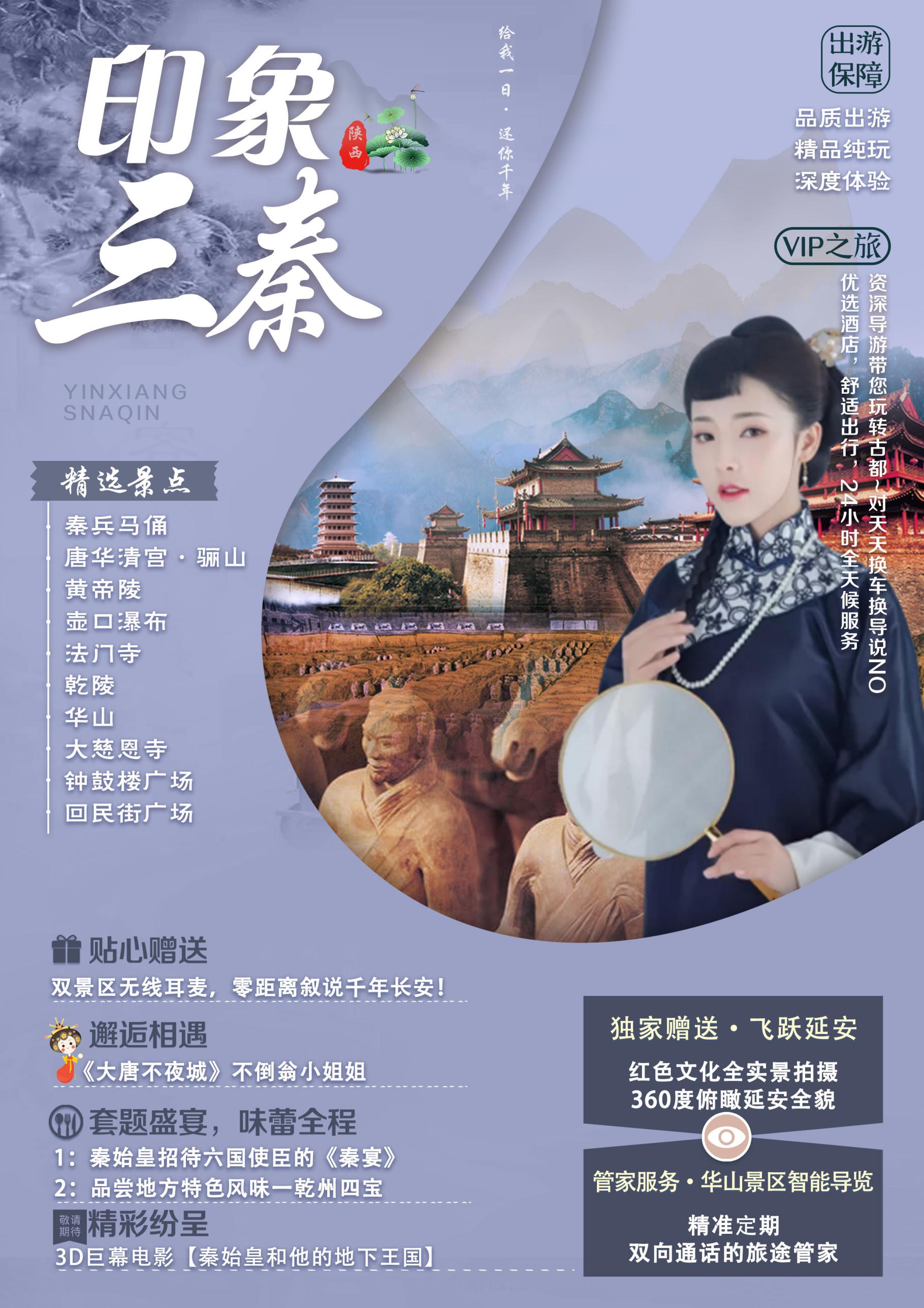 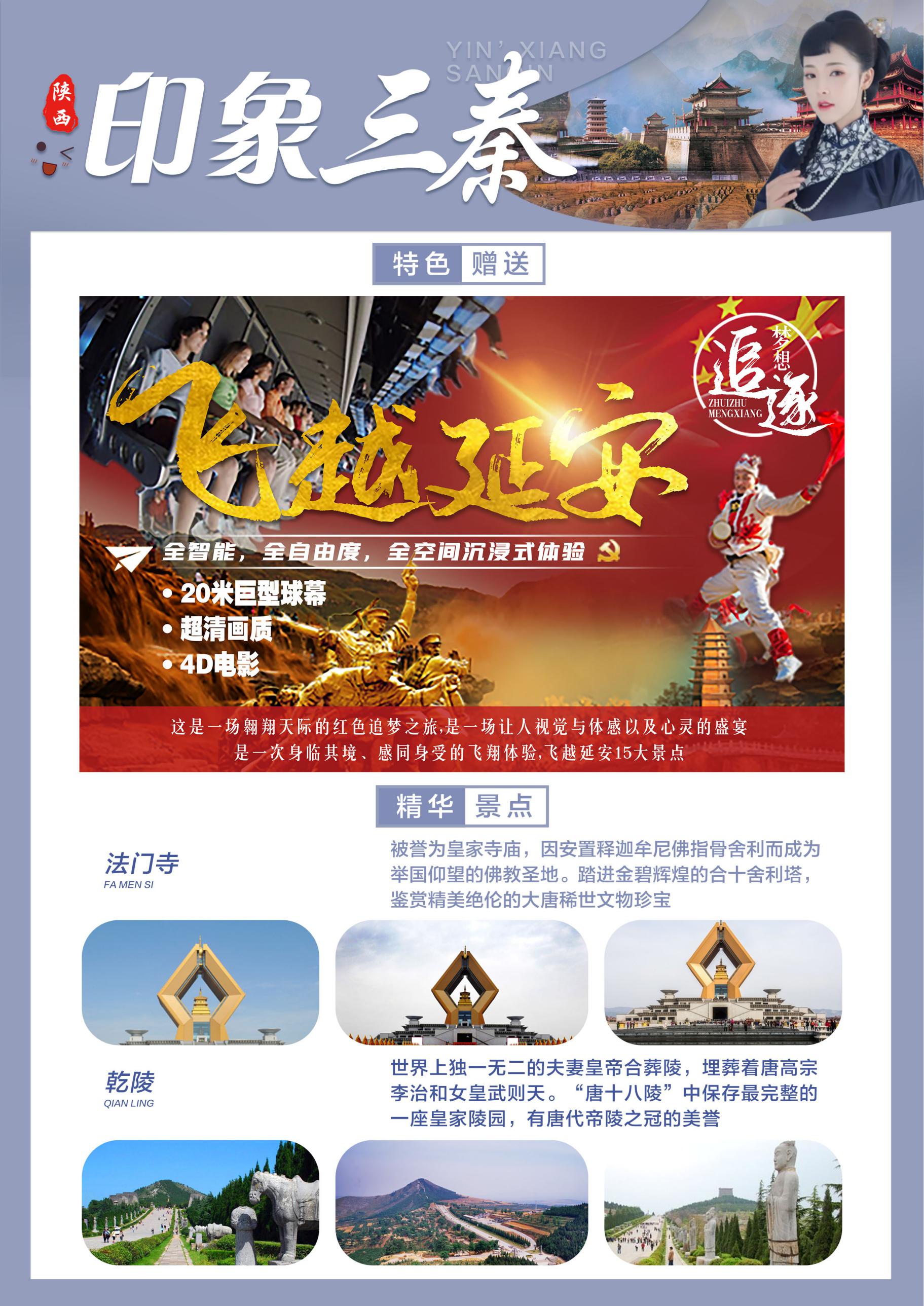 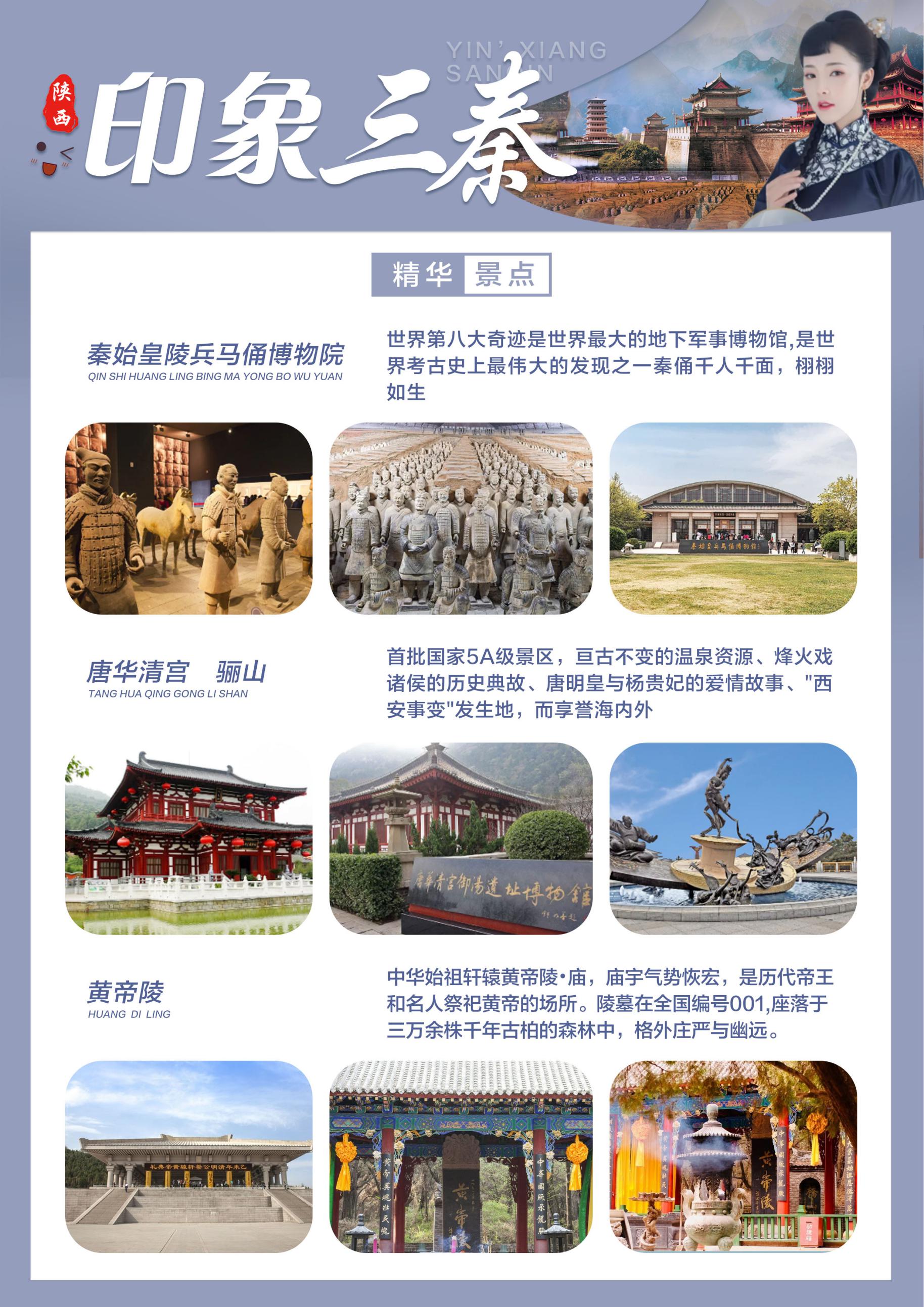 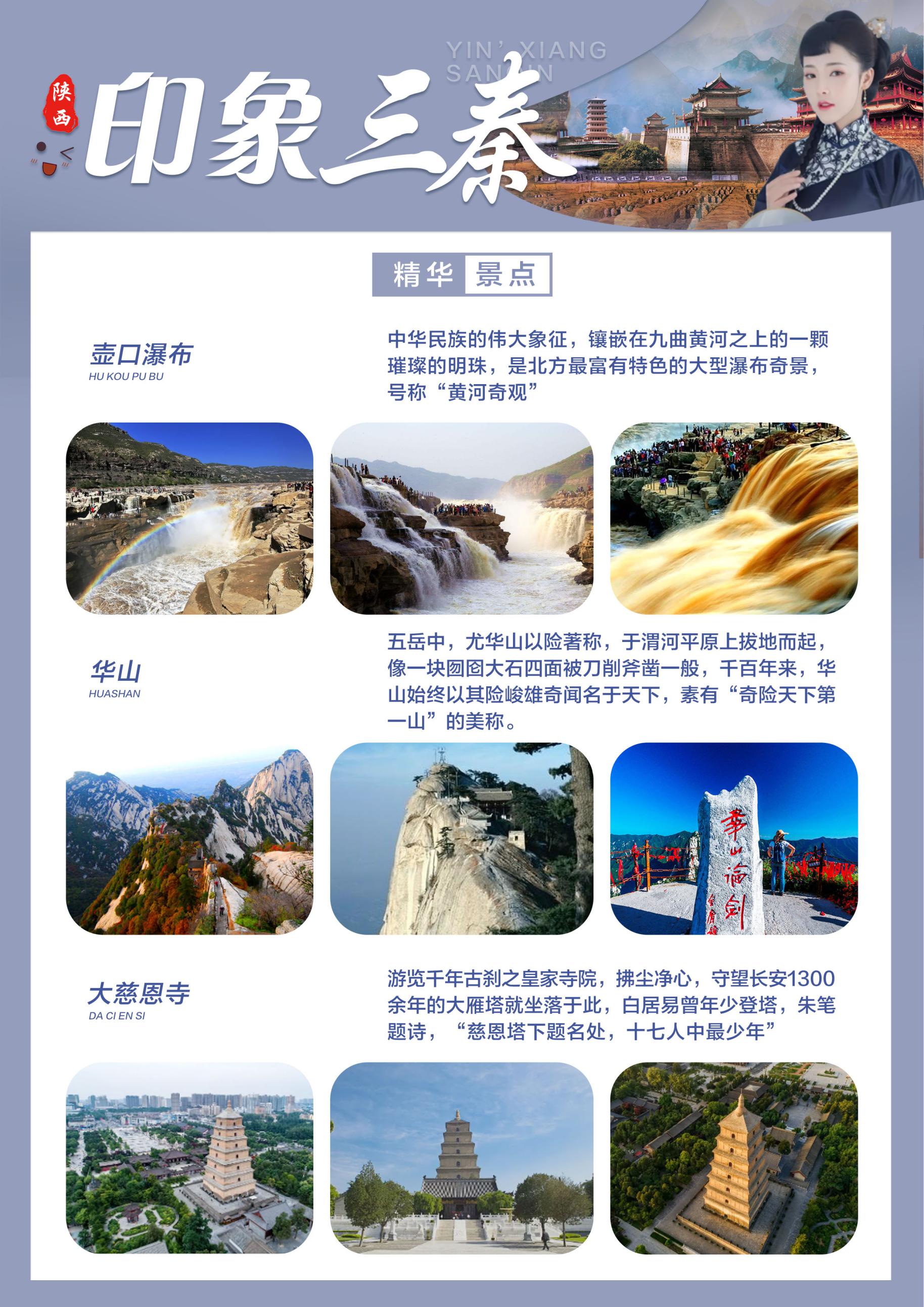 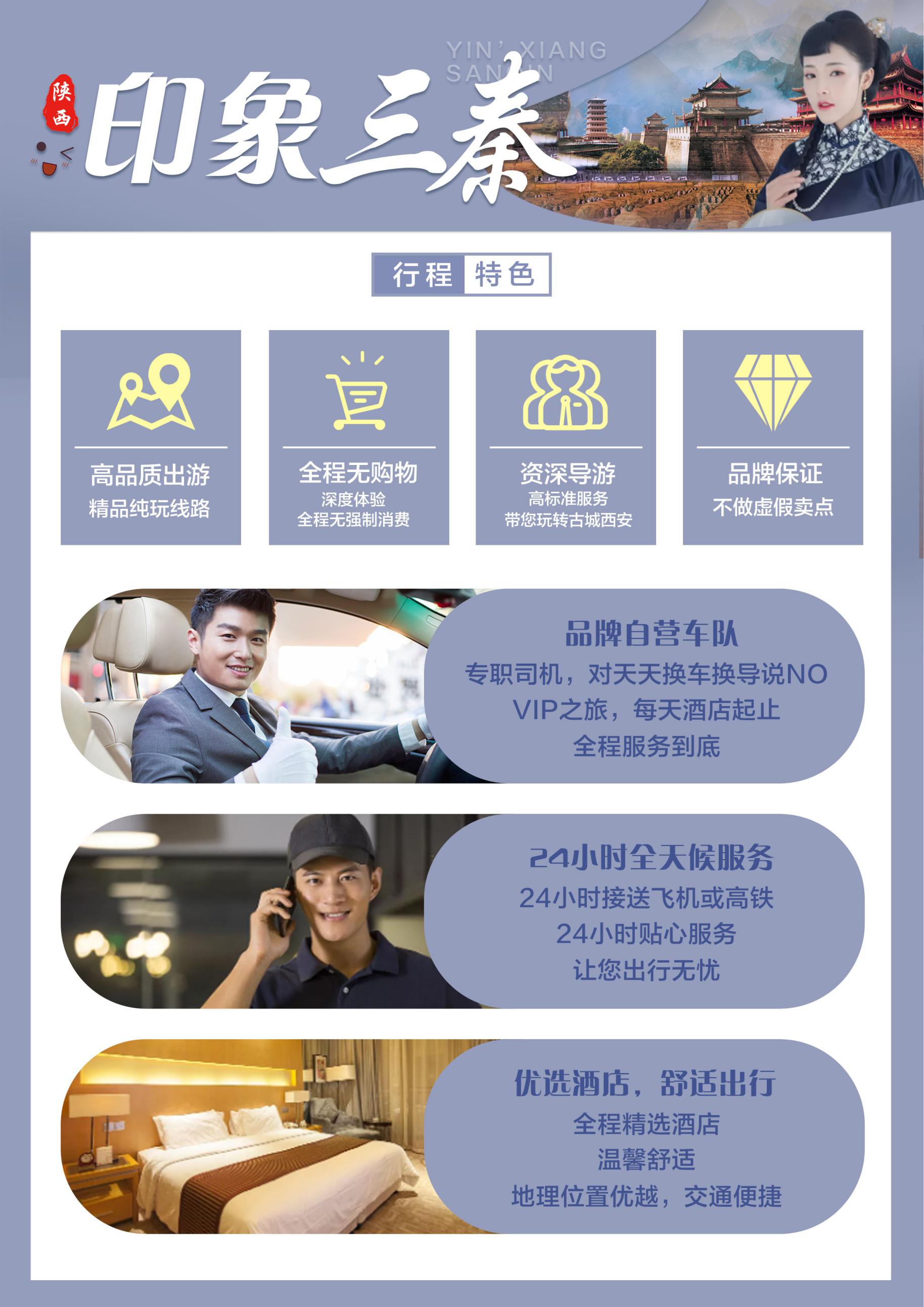 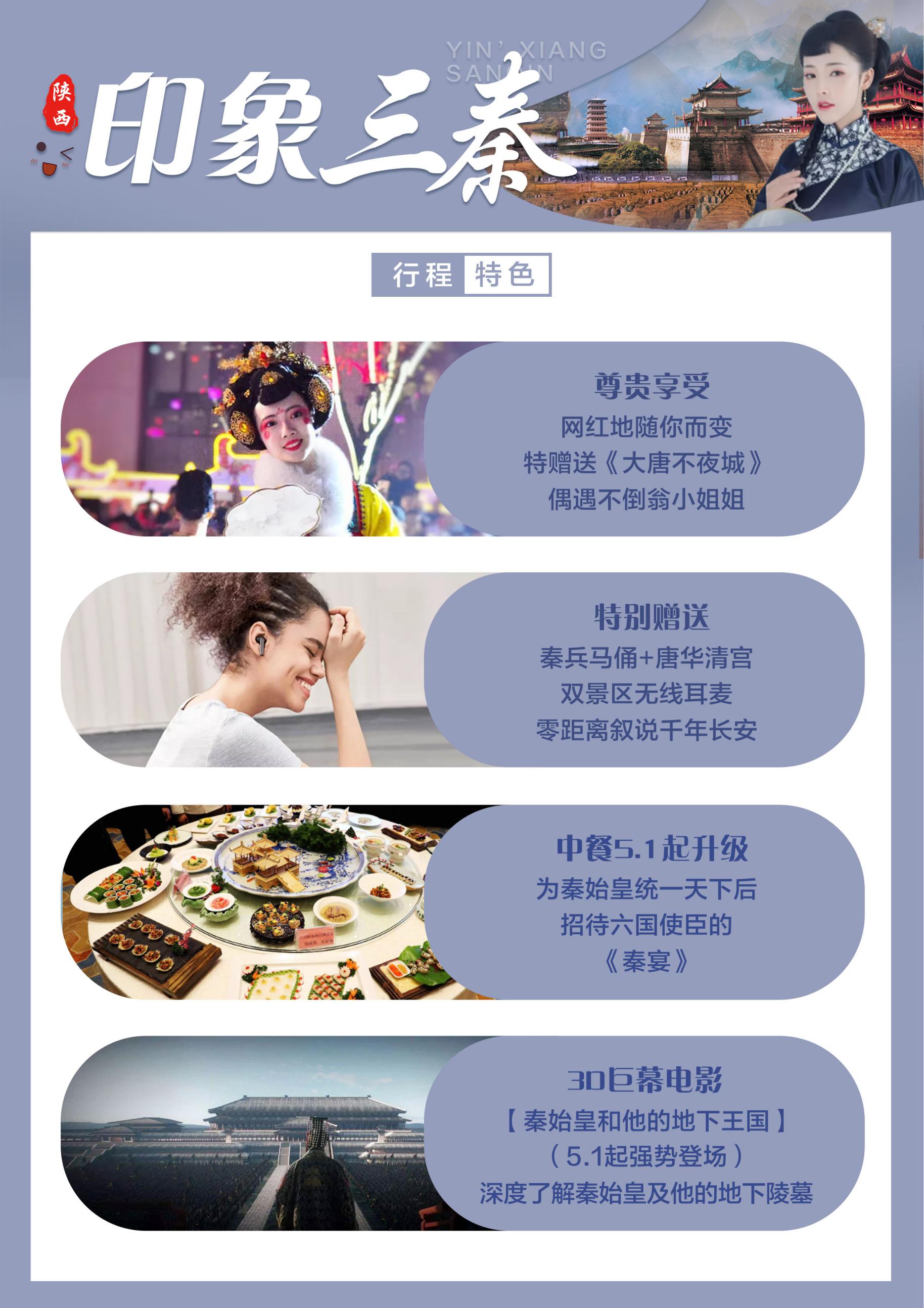 行程安排行程安排行程安排行程安排行程安排行程安排行程安排第一天：四川各地-西安（自由活动指南）第一天：四川各地-西安（自由活动指南）第一天：四川各地-西安（自由活动指南）餐：无餐：无餐：无宿：西安四川各地 — 动车 —  西安          用餐：无各位游客朋友，请乘动车前往魅力古都西安，接团后，途中欣赏美丽的沿途风光，入住酒店。当天自由活动，向导指南如下：欢迎来到十三朝古都——西安！！你可以前往“柏树林”里的《青曲社》或“案板街”里的《易俗社》欣赏地方戏、陕派相声、脱口秀等节目！或者结伴同行的亲友相约于“南大街粉巷”里的《德福巷“咖啡茶馆”一条街》，这里“安静、热闹、中式、西式”各类型茶馆一应俱全，选择一家您喜欢的坐下吧，感受下古都丰富的夜生活。推荐景点【陕西历史博物馆】、【西安博物院】、【碑林博物院】、网红景点【大唐不夜城】、【书院门】西安市美食攻略【小吃街】永兴坊地址：位于新城区小东门里 营业时间：12:00—22:00【夜市街】建东街地址：位于碑林区雁塔北路 营业时间：19:00—凌晨4:00【夜市街】东新街地址：位于新城区新城广场东侧 营业时间：19:00—凌晨4:00温馨提示：自由活动期间，不含用车、用餐、导服；晚上20点左右，导游会与您联系，约定第二天的派车接您的出发时间。四川各地 — 动车 —  西安          用餐：无各位游客朋友，请乘动车前往魅力古都西安，接团后，途中欣赏美丽的沿途风光，入住酒店。当天自由活动，向导指南如下：欢迎来到十三朝古都——西安！！你可以前往“柏树林”里的《青曲社》或“案板街”里的《易俗社》欣赏地方戏、陕派相声、脱口秀等节目！或者结伴同行的亲友相约于“南大街粉巷”里的《德福巷“咖啡茶馆”一条街》，这里“安静、热闹、中式、西式”各类型茶馆一应俱全，选择一家您喜欢的坐下吧，感受下古都丰富的夜生活。推荐景点【陕西历史博物馆】、【西安博物院】、【碑林博物院】、网红景点【大唐不夜城】、【书院门】西安市美食攻略【小吃街】永兴坊地址：位于新城区小东门里 营业时间：12:00—22:00【夜市街】建东街地址：位于碑林区雁塔北路 营业时间：19:00—凌晨4:00【夜市街】东新街地址：位于新城区新城广场东侧 营业时间：19:00—凌晨4:00温馨提示：自由活动期间，不含用车、用餐、导服；晚上20点左右，导游会与您联系，约定第二天的派车接您的出发时间。四川各地 — 动车 —  西安          用餐：无各位游客朋友，请乘动车前往魅力古都西安，接团后，途中欣赏美丽的沿途风光，入住酒店。当天自由活动，向导指南如下：欢迎来到十三朝古都——西安！！你可以前往“柏树林”里的《青曲社》或“案板街”里的《易俗社》欣赏地方戏、陕派相声、脱口秀等节目！或者结伴同行的亲友相约于“南大街粉巷”里的《德福巷“咖啡茶馆”一条街》，这里“安静、热闹、中式、西式”各类型茶馆一应俱全，选择一家您喜欢的坐下吧，感受下古都丰富的夜生活。推荐景点【陕西历史博物馆】、【西安博物院】、【碑林博物院】、网红景点【大唐不夜城】、【书院门】西安市美食攻略【小吃街】永兴坊地址：位于新城区小东门里 营业时间：12:00—22:00【夜市街】建东街地址：位于碑林区雁塔北路 营业时间：19:00—凌晨4:00【夜市街】东新街地址：位于新城区新城广场东侧 营业时间：19:00—凌晨4:00温馨提示：自由活动期间，不含用车、用餐、导服；晚上20点左右，导游会与您联系，约定第二天的派车接您的出发时间。四川各地 — 动车 —  西安          用餐：无各位游客朋友，请乘动车前往魅力古都西安，接团后，途中欣赏美丽的沿途风光，入住酒店。当天自由活动，向导指南如下：欢迎来到十三朝古都——西安！！你可以前往“柏树林”里的《青曲社》或“案板街”里的《易俗社》欣赏地方戏、陕派相声、脱口秀等节目！或者结伴同行的亲友相约于“南大街粉巷”里的《德福巷“咖啡茶馆”一条街》，这里“安静、热闹、中式、西式”各类型茶馆一应俱全，选择一家您喜欢的坐下吧，感受下古都丰富的夜生活。推荐景点【陕西历史博物馆】、【西安博物院】、【碑林博物院】、网红景点【大唐不夜城】、【书院门】西安市美食攻略【小吃街】永兴坊地址：位于新城区小东门里 营业时间：12:00—22:00【夜市街】建东街地址：位于碑林区雁塔北路 营业时间：19:00—凌晨4:00【夜市街】东新街地址：位于新城区新城广场东侧 营业时间：19:00—凌晨4:00温馨提示：自由活动期间，不含用车、用餐、导服；晚上20点左右，导游会与您联系，约定第二天的派车接您的出发时间。四川各地 — 动车 —  西安          用餐：无各位游客朋友，请乘动车前往魅力古都西安，接团后，途中欣赏美丽的沿途风光，入住酒店。当天自由活动，向导指南如下：欢迎来到十三朝古都——西安！！你可以前往“柏树林”里的《青曲社》或“案板街”里的《易俗社》欣赏地方戏、陕派相声、脱口秀等节目！或者结伴同行的亲友相约于“南大街粉巷”里的《德福巷“咖啡茶馆”一条街》，这里“安静、热闹、中式、西式”各类型茶馆一应俱全，选择一家您喜欢的坐下吧，感受下古都丰富的夜生活。推荐景点【陕西历史博物馆】、【西安博物院】、【碑林博物院】、网红景点【大唐不夜城】、【书院门】西安市美食攻略【小吃街】永兴坊地址：位于新城区小东门里 营业时间：12:00—22:00【夜市街】建东街地址：位于碑林区雁塔北路 营业时间：19:00—凌晨4:00【夜市街】东新街地址：位于新城区新城广场东侧 营业时间：19:00—凌晨4:00温馨提示：自由活动期间，不含用车、用餐、导服；晚上20点左右，导游会与您联系，约定第二天的派车接您的出发时间。四川各地 — 动车 —  西安          用餐：无各位游客朋友，请乘动车前往魅力古都西安，接团后，途中欣赏美丽的沿途风光，入住酒店。当天自由活动，向导指南如下：欢迎来到十三朝古都——西安！！你可以前往“柏树林”里的《青曲社》或“案板街”里的《易俗社》欣赏地方戏、陕派相声、脱口秀等节目！或者结伴同行的亲友相约于“南大街粉巷”里的《德福巷“咖啡茶馆”一条街》，这里“安静、热闹、中式、西式”各类型茶馆一应俱全，选择一家您喜欢的坐下吧，感受下古都丰富的夜生活。推荐景点【陕西历史博物馆】、【西安博物院】、【碑林博物院】、网红景点【大唐不夜城】、【书院门】西安市美食攻略【小吃街】永兴坊地址：位于新城区小东门里 营业时间：12:00—22:00【夜市街】建东街地址：位于碑林区雁塔北路 营业时间：19:00—凌晨4:00【夜市街】东新街地址：位于新城区新城广场东侧 营业时间：19:00—凌晨4:00温馨提示：自由活动期间，不含用车、用餐、导服；晚上20点左右，导游会与您联系，约定第二天的派车接您的出发时间。四川各地 — 动车 —  西安          用餐：无各位游客朋友，请乘动车前往魅力古都西安，接团后，途中欣赏美丽的沿途风光，入住酒店。当天自由活动，向导指南如下：欢迎来到十三朝古都——西安！！你可以前往“柏树林”里的《青曲社》或“案板街”里的《易俗社》欣赏地方戏、陕派相声、脱口秀等节目！或者结伴同行的亲友相约于“南大街粉巷”里的《德福巷“咖啡茶馆”一条街》，这里“安静、热闹、中式、西式”各类型茶馆一应俱全，选择一家您喜欢的坐下吧，感受下古都丰富的夜生活。推荐景点【陕西历史博物馆】、【西安博物院】、【碑林博物院】、网红景点【大唐不夜城】、【书院门】西安市美食攻略【小吃街】永兴坊地址：位于新城区小东门里 营业时间：12:00—22:00【夜市街】建东街地址：位于碑林区雁塔北路 营业时间：19:00—凌晨4:00【夜市街】东新街地址：位于新城区新城广场东侧 营业时间：19:00—凌晨4:00温馨提示：自由活动期间，不含用车、用餐、导服；晚上20点左右，导游会与您联系，约定第二天的派车接您的出发时间。第二天：黄帝陵、轩辕庙、壶口瀑布第二天：黄帝陵、轩辕庙、壶口瀑布第二天：黄帝陵、轩辕庙、壶口瀑布第二天：黄帝陵、轩辕庙、壶口瀑布餐：早中   宿：壶口或宜川宿：壶口或宜川早餐后集合出发，乘车约3小时赴黄陵，拜谒中华民族的祭坛、人文始祖的陵寝【黄帝陵、轩辕庙】（约2小时，景区往返电瓶车自理20元/人）。后乘车约2.5小时赴宜川，沿途车览盘龙卧虎绵延起伏的陕北黄土高原地貌，领略“天下黄河一壶收”的【黄河壶口瀑布】（约1小时、景区往返电瓶车自理40元/人），感受汹涌澎湃声震天的气势。后入住酒店。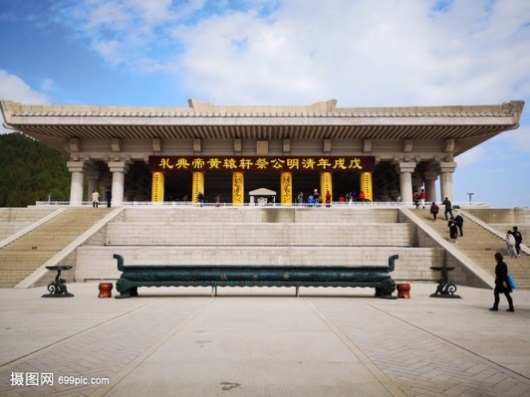 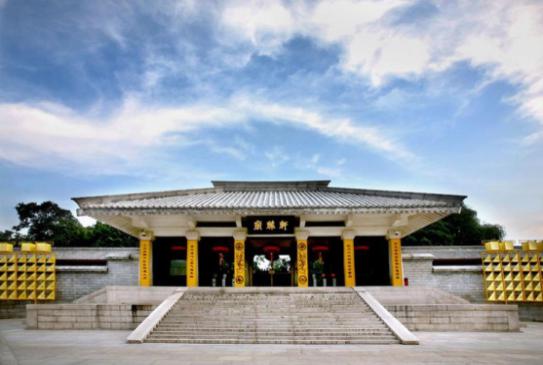 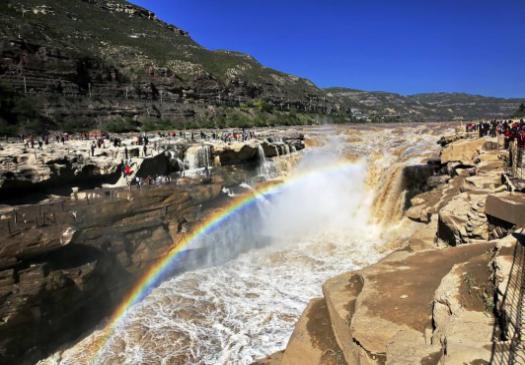 早餐后集合出发，乘车约3小时赴黄陵，拜谒中华民族的祭坛、人文始祖的陵寝【黄帝陵、轩辕庙】（约2小时，景区往返电瓶车自理20元/人）。后乘车约2.5小时赴宜川，沿途车览盘龙卧虎绵延起伏的陕北黄土高原地貌，领略“天下黄河一壶收”的【黄河壶口瀑布】（约1小时、景区往返电瓶车自理40元/人），感受汹涌澎湃声震天的气势。后入住酒店。早餐后集合出发，乘车约3小时赴黄陵，拜谒中华民族的祭坛、人文始祖的陵寝【黄帝陵、轩辕庙】（约2小时，景区往返电瓶车自理20元/人）。后乘车约2.5小时赴宜川，沿途车览盘龙卧虎绵延起伏的陕北黄土高原地貌，领略“天下黄河一壶收”的【黄河壶口瀑布】（约1小时、景区往返电瓶车自理40元/人），感受汹涌澎湃声震天的气势。后入住酒店。早餐后集合出发，乘车约3小时赴黄陵，拜谒中华民族的祭坛、人文始祖的陵寝【黄帝陵、轩辕庙】（约2小时，景区往返电瓶车自理20元/人）。后乘车约2.5小时赴宜川，沿途车览盘龙卧虎绵延起伏的陕北黄土高原地貌，领略“天下黄河一壶收”的【黄河壶口瀑布】（约1小时、景区往返电瓶车自理40元/人），感受汹涌澎湃声震天的气势。后入住酒店。早餐后集合出发，乘车约3小时赴黄陵，拜谒中华民族的祭坛、人文始祖的陵寝【黄帝陵、轩辕庙】（约2小时，景区往返电瓶车自理20元/人）。后乘车约2.5小时赴宜川，沿途车览盘龙卧虎绵延起伏的陕北黄土高原地貌，领略“天下黄河一壶收”的【黄河壶口瀑布】（约1小时、景区往返电瓶车自理40元/人），感受汹涌澎湃声震天的气势。后入住酒店。早餐后集合出发，乘车约3小时赴黄陵，拜谒中华民族的祭坛、人文始祖的陵寝【黄帝陵、轩辕庙】（约2小时，景区往返电瓶车自理20元/人）。后乘车约2.5小时赴宜川，沿途车览盘龙卧虎绵延起伏的陕北黄土高原地貌，领略“天下黄河一壶收”的【黄河壶口瀑布】（约1小时、景区往返电瓶车自理40元/人），感受汹涌澎湃声震天的气势。后入住酒店。早餐后集合出发，乘车约3小时赴黄陵，拜谒中华民族的祭坛、人文始祖的陵寝【黄帝陵、轩辕庙】（约2小时，景区往返电瓶车自理20元/人）。后乘车约2.5小时赴宜川，沿途车览盘龙卧虎绵延起伏的陕北黄土高原地貌，领略“天下黄河一壶收”的【黄河壶口瀑布】（约1小时、景区往返电瓶车自理40元/人），感受汹涌澎湃声震天的气势。后入住酒店。备注：自费无线耳机20元/人 陕西景区多为国家5A级无烟无噪音景区，为更加深入的了解陕西文化，建议使用讲解耳麦，既尊重景区规定做文明旅游人，又紧跟导游步伐聆听历史的变革，不虚此行！备注：自费无线耳机20元/人 陕西景区多为国家5A级无烟无噪音景区，为更加深入的了解陕西文化，建议使用讲解耳麦，既尊重景区规定做文明旅游人，又紧跟导游步伐聆听历史的变革，不虚此行！备注：自费无线耳机20元/人 陕西景区多为国家5A级无烟无噪音景区，为更加深入的了解陕西文化，建议使用讲解耳麦，既尊重景区规定做文明旅游人，又紧跟导游步伐聆听历史的变革，不虚此行！备注：自费无线耳机20元/人 陕西景区多为国家5A级无烟无噪音景区，为更加深入的了解陕西文化，建议使用讲解耳麦，既尊重景区规定做文明旅游人，又紧跟导游步伐聆听历史的变革，不虚此行！备注：自费无线耳机20元/人 陕西景区多为国家5A级无烟无噪音景区，为更加深入的了解陕西文化，建议使用讲解耳麦，既尊重景区规定做文明旅游人，又紧跟导游步伐聆听历史的变革，不虚此行！备注：自费无线耳机20元/人 陕西景区多为国家5A级无烟无噪音景区，为更加深入的了解陕西文化，建议使用讲解耳麦，既尊重景区规定做文明旅游人，又紧跟导游步伐聆听历史的变革，不虚此行！备注：自费无线耳机20元/人 陕西景区多为国家5A级无烟无噪音景区，为更加深入的了解陕西文化，建议使用讲解耳麦，既尊重景区规定做文明旅游人，又紧跟导游步伐聆听历史的变革，不虚此行！第三天：南泥湾、王家坪/杨家岭、枣园、飞越延安第三天：南泥湾、王家坪/杨家岭、枣园、飞越延安第三天：南泥湾、王家坪/杨家岭、枣园、飞越延安第三天：南泥湾、王家坪/杨家岭、枣园、飞越延安餐：早中   宿：西安宿：西安早餐后赴红色旅游胜地延安，沿途赠送参观著名的延安精神的发源地【南泥湾】（约20分钟）南泥湾精神是延安精神的重要构成‘自己动手、丰衣足食’，激励着我们一代又一代的中华儿女，途中远眺延安革命的象征和标志——【宝塔山】。参观中共七大会议旧址、抗战时期的“中南海”【枣园】（约30分钟），中央大礼堂，毛泽东、周恩来、刘少奇等老一辈革命家故居。赠送【延安1938主题街区】（约1小时）穿越时空走进当年无数热血青年向往的老延安，领略黄土文化，感受古老延安。参观陕北爱心枣店（约40分钟），品尝陕北大红枣。游览中央书记处旧址【王家坪或杨家岭】（约30分钟）。独家赠送：全国第一部红色文化全实景拍摄的球幕影片 — 4D电影【飞越延安】  360度俯瞰延安全貌，让视觉，体感及心灵身临其境、感同身受的与世界特级飞行员同享视觉与体感震撼力，科技感接触延安风情，直观化体验延安精神，其高科技的震撼影音将留给每一位观众终身难忘的体验！以上行程内赠送景点，如遇特殊情况，赠送景点会取消，赠送景点取消不退任何费用。结束后乘车约5小时返回西安。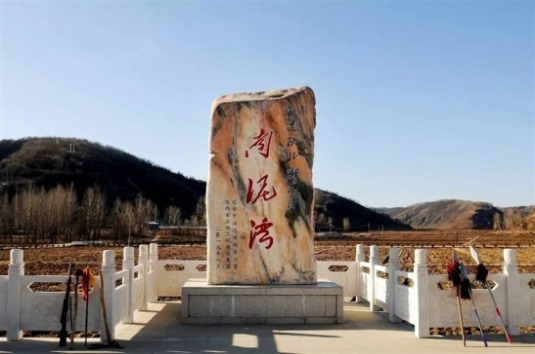 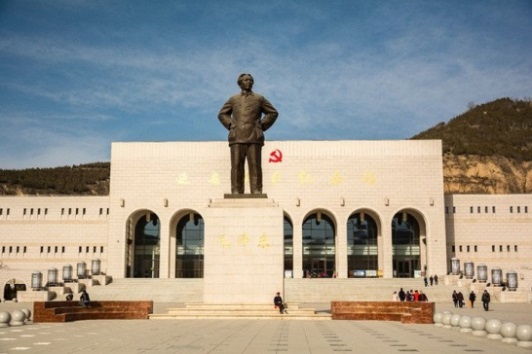 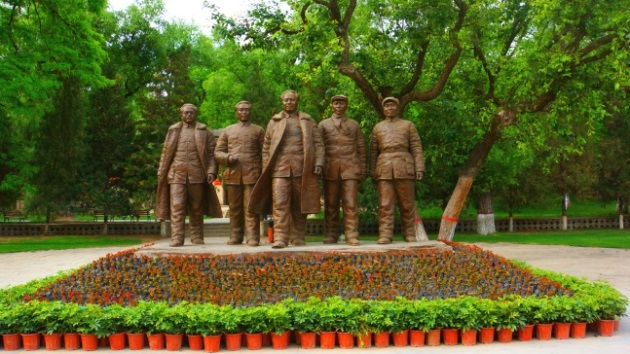 早餐后赴红色旅游胜地延安，沿途赠送参观著名的延安精神的发源地【南泥湾】（约20分钟）南泥湾精神是延安精神的重要构成‘自己动手、丰衣足食’，激励着我们一代又一代的中华儿女，途中远眺延安革命的象征和标志——【宝塔山】。参观中共七大会议旧址、抗战时期的“中南海”【枣园】（约30分钟），中央大礼堂，毛泽东、周恩来、刘少奇等老一辈革命家故居。赠送【延安1938主题街区】（约1小时）穿越时空走进当年无数热血青年向往的老延安，领略黄土文化，感受古老延安。参观陕北爱心枣店（约40分钟），品尝陕北大红枣。游览中央书记处旧址【王家坪或杨家岭】（约30分钟）。独家赠送：全国第一部红色文化全实景拍摄的球幕影片 — 4D电影【飞越延安】  360度俯瞰延安全貌，让视觉，体感及心灵身临其境、感同身受的与世界特级飞行员同享视觉与体感震撼力，科技感接触延安风情，直观化体验延安精神，其高科技的震撼影音将留给每一位观众终身难忘的体验！以上行程内赠送景点，如遇特殊情况，赠送景点会取消，赠送景点取消不退任何费用。结束后乘车约5小时返回西安。早餐后赴红色旅游胜地延安，沿途赠送参观著名的延安精神的发源地【南泥湾】（约20分钟）南泥湾精神是延安精神的重要构成‘自己动手、丰衣足食’，激励着我们一代又一代的中华儿女，途中远眺延安革命的象征和标志——【宝塔山】。参观中共七大会议旧址、抗战时期的“中南海”【枣园】（约30分钟），中央大礼堂，毛泽东、周恩来、刘少奇等老一辈革命家故居。赠送【延安1938主题街区】（约1小时）穿越时空走进当年无数热血青年向往的老延安，领略黄土文化，感受古老延安。参观陕北爱心枣店（约40分钟），品尝陕北大红枣。游览中央书记处旧址【王家坪或杨家岭】（约30分钟）。独家赠送：全国第一部红色文化全实景拍摄的球幕影片 — 4D电影【飞越延安】  360度俯瞰延安全貌，让视觉，体感及心灵身临其境、感同身受的与世界特级飞行员同享视觉与体感震撼力，科技感接触延安风情，直观化体验延安精神，其高科技的震撼影音将留给每一位观众终身难忘的体验！以上行程内赠送景点，如遇特殊情况，赠送景点会取消，赠送景点取消不退任何费用。结束后乘车约5小时返回西安。早餐后赴红色旅游胜地延安，沿途赠送参观著名的延安精神的发源地【南泥湾】（约20分钟）南泥湾精神是延安精神的重要构成‘自己动手、丰衣足食’，激励着我们一代又一代的中华儿女，途中远眺延安革命的象征和标志——【宝塔山】。参观中共七大会议旧址、抗战时期的“中南海”【枣园】（约30分钟），中央大礼堂，毛泽东、周恩来、刘少奇等老一辈革命家故居。赠送【延安1938主题街区】（约1小时）穿越时空走进当年无数热血青年向往的老延安，领略黄土文化，感受古老延安。参观陕北爱心枣店（约40分钟），品尝陕北大红枣。游览中央书记处旧址【王家坪或杨家岭】（约30分钟）。独家赠送：全国第一部红色文化全实景拍摄的球幕影片 — 4D电影【飞越延安】  360度俯瞰延安全貌，让视觉，体感及心灵身临其境、感同身受的与世界特级飞行员同享视觉与体感震撼力，科技感接触延安风情，直观化体验延安精神，其高科技的震撼影音将留给每一位观众终身难忘的体验！以上行程内赠送景点，如遇特殊情况，赠送景点会取消，赠送景点取消不退任何费用。结束后乘车约5小时返回西安。早餐后赴红色旅游胜地延安，沿途赠送参观著名的延安精神的发源地【南泥湾】（约20分钟）南泥湾精神是延安精神的重要构成‘自己动手、丰衣足食’，激励着我们一代又一代的中华儿女，途中远眺延安革命的象征和标志——【宝塔山】。参观中共七大会议旧址、抗战时期的“中南海”【枣园】（约30分钟），中央大礼堂，毛泽东、周恩来、刘少奇等老一辈革命家故居。赠送【延安1938主题街区】（约1小时）穿越时空走进当年无数热血青年向往的老延安，领略黄土文化，感受古老延安。参观陕北爱心枣店（约40分钟），品尝陕北大红枣。游览中央书记处旧址【王家坪或杨家岭】（约30分钟）。独家赠送：全国第一部红色文化全实景拍摄的球幕影片 — 4D电影【飞越延安】  360度俯瞰延安全貌，让视觉，体感及心灵身临其境、感同身受的与世界特级飞行员同享视觉与体感震撼力，科技感接触延安风情，直观化体验延安精神，其高科技的震撼影音将留给每一位观众终身难忘的体验！以上行程内赠送景点，如遇特殊情况，赠送景点会取消，赠送景点取消不退任何费用。结束后乘车约5小时返回西安。早餐后赴红色旅游胜地延安，沿途赠送参观著名的延安精神的发源地【南泥湾】（约20分钟）南泥湾精神是延安精神的重要构成‘自己动手、丰衣足食’，激励着我们一代又一代的中华儿女，途中远眺延安革命的象征和标志——【宝塔山】。参观中共七大会议旧址、抗战时期的“中南海”【枣园】（约30分钟），中央大礼堂，毛泽东、周恩来、刘少奇等老一辈革命家故居。赠送【延安1938主题街区】（约1小时）穿越时空走进当年无数热血青年向往的老延安，领略黄土文化，感受古老延安。参观陕北爱心枣店（约40分钟），品尝陕北大红枣。游览中央书记处旧址【王家坪或杨家岭】（约30分钟）。独家赠送：全国第一部红色文化全实景拍摄的球幕影片 — 4D电影【飞越延安】  360度俯瞰延安全貌，让视觉，体感及心灵身临其境、感同身受的与世界特级飞行员同享视觉与体感震撼力，科技感接触延安风情，直观化体验延安精神，其高科技的震撼影音将留给每一位观众终身难忘的体验！以上行程内赠送景点，如遇特殊情况，赠送景点会取消，赠送景点取消不退任何费用。结束后乘车约5小时返回西安。早餐后赴红色旅游胜地延安，沿途赠送参观著名的延安精神的发源地【南泥湾】（约20分钟）南泥湾精神是延安精神的重要构成‘自己动手、丰衣足食’，激励着我们一代又一代的中华儿女，途中远眺延安革命的象征和标志——【宝塔山】。参观中共七大会议旧址、抗战时期的“中南海”【枣园】（约30分钟），中央大礼堂，毛泽东、周恩来、刘少奇等老一辈革命家故居。赠送【延安1938主题街区】（约1小时）穿越时空走进当年无数热血青年向往的老延安，领略黄土文化，感受古老延安。参观陕北爱心枣店（约40分钟），品尝陕北大红枣。游览中央书记处旧址【王家坪或杨家岭】（约30分钟）。独家赠送：全国第一部红色文化全实景拍摄的球幕影片 — 4D电影【飞越延安】  360度俯瞰延安全貌，让视觉，体感及心灵身临其境、感同身受的与世界特级飞行员同享视觉与体感震撼力，科技感接触延安风情，直观化体验延安精神，其高科技的震撼影音将留给每一位观众终身难忘的体验！以上行程内赠送景点，如遇特殊情况，赠送景点会取消，赠送景点取消不退任何费用。结束后乘车约5小时返回西安。第四天：乾陵、法门寺 第四天：乾陵、法门寺 第四天：乾陵、法门寺 第四天：乾陵、法门寺 餐：早中   宿：西安宿：西安早餐后，乘车约1小时前往咸阳，参观【汉阳陵】或【茂陵】(门票80自理）汉阳陵景区：汉景帝刘启及其皇后王氏同茔异穴的合葬陵园。茂陵景区：汉代帝王陵墓中代表性的汉武大帝刘彻之墓。参观唐高宗李治与武则天的合葬墓，素有考古界“三峡工程”之称的——【乾陵】（50分钟）世界上独一无二的夫妻皇帝合葬陵。陵区气势雄伟壮观，最引人注目的是朱雀门外的石人群像，整齐恭敬地排列于陵前，仿佛列队恭迎皇帝的到来。 闻名于世的武则天无字碑矗立在朱雀门外的司马道东侧，以精湛的雕刻艺术在整个乾陵陵园的石雕中格外突出。 乾陵也是中国古代帝王陵墓中少数没有被盗掘的陵墓，出土文物都来自乾陵的陪葬墓，如永泰公主墓、懿德太子墓等。中餐升级为乾县四宝、包括锅 盔、挂 面、馇 酥、豆腐脑，颇负盛名！餐后赴【法门寺】（电瓶车自理30元/人，参观时间约2.5小时）又名“真身宝塔”，位于炎帝故里、青铜器之乡——宝鸡市，据传始建于东汉明帝十一年（公元68年），约有1900多年历史，素有“关中塔庙始祖”之称，周魏以前称作“阿育王寺”，隋文帝时改称“成实道场”，唐高祖时改名“法门寺”。法门寺被誉为皇家寺庙，因安置释迦牟尼佛指骨舍利而成为举国仰望的佛教圣地。法门寺佛塔被誉为“护国真身宝塔”后返回西安。【特别安排】：中餐安排30元精美特色乾县四宝、包括锅盔、挂面、馇酥、豆腐脑！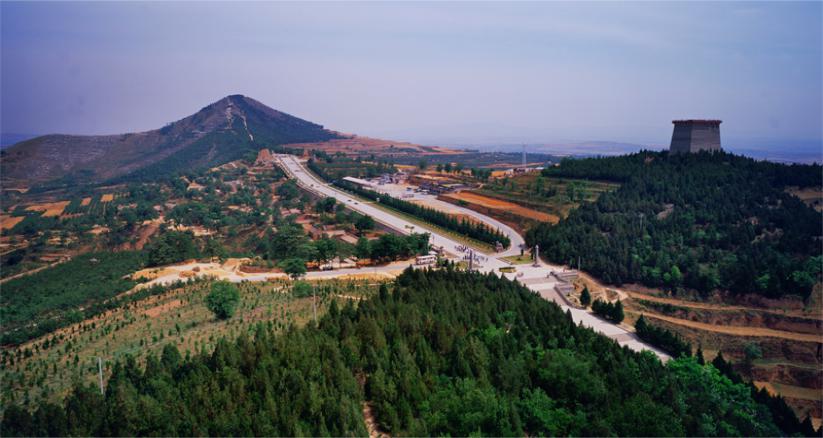 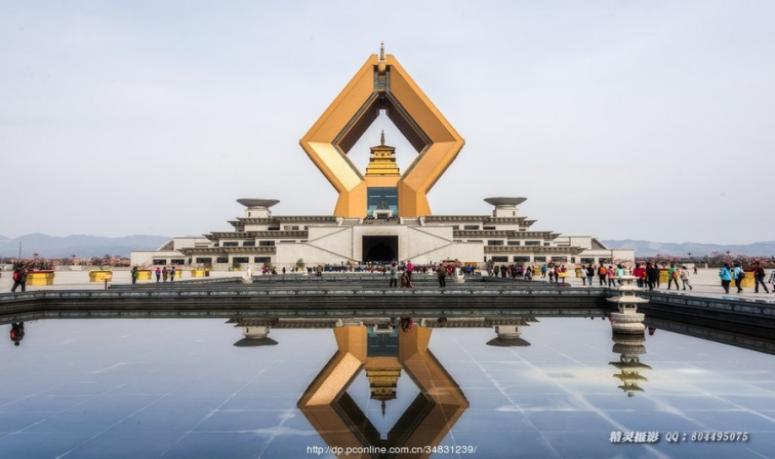 早餐后，乘车约1小时前往咸阳，参观【汉阳陵】或【茂陵】(门票80自理）汉阳陵景区：汉景帝刘启及其皇后王氏同茔异穴的合葬陵园。茂陵景区：汉代帝王陵墓中代表性的汉武大帝刘彻之墓。参观唐高宗李治与武则天的合葬墓，素有考古界“三峡工程”之称的——【乾陵】（50分钟）世界上独一无二的夫妻皇帝合葬陵。陵区气势雄伟壮观，最引人注目的是朱雀门外的石人群像，整齐恭敬地排列于陵前，仿佛列队恭迎皇帝的到来。 闻名于世的武则天无字碑矗立在朱雀门外的司马道东侧，以精湛的雕刻艺术在整个乾陵陵园的石雕中格外突出。 乾陵也是中国古代帝王陵墓中少数没有被盗掘的陵墓，出土文物都来自乾陵的陪葬墓，如永泰公主墓、懿德太子墓等。中餐升级为乾县四宝、包括锅 盔、挂 面、馇 酥、豆腐脑，颇负盛名！餐后赴【法门寺】（电瓶车自理30元/人，参观时间约2.5小时）又名“真身宝塔”，位于炎帝故里、青铜器之乡——宝鸡市，据传始建于东汉明帝十一年（公元68年），约有1900多年历史，素有“关中塔庙始祖”之称，周魏以前称作“阿育王寺”，隋文帝时改称“成实道场”，唐高祖时改名“法门寺”。法门寺被誉为皇家寺庙，因安置释迦牟尼佛指骨舍利而成为举国仰望的佛教圣地。法门寺佛塔被誉为“护国真身宝塔”后返回西安。【特别安排】：中餐安排30元精美特色乾县四宝、包括锅盔、挂面、馇酥、豆腐脑！早餐后，乘车约1小时前往咸阳，参观【汉阳陵】或【茂陵】(门票80自理）汉阳陵景区：汉景帝刘启及其皇后王氏同茔异穴的合葬陵园。茂陵景区：汉代帝王陵墓中代表性的汉武大帝刘彻之墓。参观唐高宗李治与武则天的合葬墓，素有考古界“三峡工程”之称的——【乾陵】（50分钟）世界上独一无二的夫妻皇帝合葬陵。陵区气势雄伟壮观，最引人注目的是朱雀门外的石人群像，整齐恭敬地排列于陵前，仿佛列队恭迎皇帝的到来。 闻名于世的武则天无字碑矗立在朱雀门外的司马道东侧，以精湛的雕刻艺术在整个乾陵陵园的石雕中格外突出。 乾陵也是中国古代帝王陵墓中少数没有被盗掘的陵墓，出土文物都来自乾陵的陪葬墓，如永泰公主墓、懿德太子墓等。中餐升级为乾县四宝、包括锅 盔、挂 面、馇 酥、豆腐脑，颇负盛名！餐后赴【法门寺】（电瓶车自理30元/人，参观时间约2.5小时）又名“真身宝塔”，位于炎帝故里、青铜器之乡——宝鸡市，据传始建于东汉明帝十一年（公元68年），约有1900多年历史，素有“关中塔庙始祖”之称，周魏以前称作“阿育王寺”，隋文帝时改称“成实道场”，唐高祖时改名“法门寺”。法门寺被誉为皇家寺庙，因安置释迦牟尼佛指骨舍利而成为举国仰望的佛教圣地。法门寺佛塔被誉为“护国真身宝塔”后返回西安。【特别安排】：中餐安排30元精美特色乾县四宝、包括锅盔、挂面、馇酥、豆腐脑！早餐后，乘车约1小时前往咸阳，参观【汉阳陵】或【茂陵】(门票80自理）汉阳陵景区：汉景帝刘启及其皇后王氏同茔异穴的合葬陵园。茂陵景区：汉代帝王陵墓中代表性的汉武大帝刘彻之墓。参观唐高宗李治与武则天的合葬墓，素有考古界“三峡工程”之称的——【乾陵】（50分钟）世界上独一无二的夫妻皇帝合葬陵。陵区气势雄伟壮观，最引人注目的是朱雀门外的石人群像，整齐恭敬地排列于陵前，仿佛列队恭迎皇帝的到来。 闻名于世的武则天无字碑矗立在朱雀门外的司马道东侧，以精湛的雕刻艺术在整个乾陵陵园的石雕中格外突出。 乾陵也是中国古代帝王陵墓中少数没有被盗掘的陵墓，出土文物都来自乾陵的陪葬墓，如永泰公主墓、懿德太子墓等。中餐升级为乾县四宝、包括锅 盔、挂 面、馇 酥、豆腐脑，颇负盛名！餐后赴【法门寺】（电瓶车自理30元/人，参观时间约2.5小时）又名“真身宝塔”，位于炎帝故里、青铜器之乡——宝鸡市，据传始建于东汉明帝十一年（公元68年），约有1900多年历史，素有“关中塔庙始祖”之称，周魏以前称作“阿育王寺”，隋文帝时改称“成实道场”，唐高祖时改名“法门寺”。法门寺被誉为皇家寺庙，因安置释迦牟尼佛指骨舍利而成为举国仰望的佛教圣地。法门寺佛塔被誉为“护国真身宝塔”后返回西安。【特别安排】：中餐安排30元精美特色乾县四宝、包括锅盔、挂面、馇酥、豆腐脑！早餐后，乘车约1小时前往咸阳，参观【汉阳陵】或【茂陵】(门票80自理）汉阳陵景区：汉景帝刘启及其皇后王氏同茔异穴的合葬陵园。茂陵景区：汉代帝王陵墓中代表性的汉武大帝刘彻之墓。参观唐高宗李治与武则天的合葬墓，素有考古界“三峡工程”之称的——【乾陵】（50分钟）世界上独一无二的夫妻皇帝合葬陵。陵区气势雄伟壮观，最引人注目的是朱雀门外的石人群像，整齐恭敬地排列于陵前，仿佛列队恭迎皇帝的到来。 闻名于世的武则天无字碑矗立在朱雀门外的司马道东侧，以精湛的雕刻艺术在整个乾陵陵园的石雕中格外突出。 乾陵也是中国古代帝王陵墓中少数没有被盗掘的陵墓，出土文物都来自乾陵的陪葬墓，如永泰公主墓、懿德太子墓等。中餐升级为乾县四宝、包括锅 盔、挂 面、馇 酥、豆腐脑，颇负盛名！餐后赴【法门寺】（电瓶车自理30元/人，参观时间约2.5小时）又名“真身宝塔”，位于炎帝故里、青铜器之乡——宝鸡市，据传始建于东汉明帝十一年（公元68年），约有1900多年历史，素有“关中塔庙始祖”之称，周魏以前称作“阿育王寺”，隋文帝时改称“成实道场”，唐高祖时改名“法门寺”。法门寺被誉为皇家寺庙，因安置释迦牟尼佛指骨舍利而成为举国仰望的佛教圣地。法门寺佛塔被誉为“护国真身宝塔”后返回西安。【特别安排】：中餐安排30元精美特色乾县四宝、包括锅盔、挂面、馇酥、豆腐脑！早餐后，乘车约1小时前往咸阳，参观【汉阳陵】或【茂陵】(门票80自理）汉阳陵景区：汉景帝刘启及其皇后王氏同茔异穴的合葬陵园。茂陵景区：汉代帝王陵墓中代表性的汉武大帝刘彻之墓。参观唐高宗李治与武则天的合葬墓，素有考古界“三峡工程”之称的——【乾陵】（50分钟）世界上独一无二的夫妻皇帝合葬陵。陵区气势雄伟壮观，最引人注目的是朱雀门外的石人群像，整齐恭敬地排列于陵前，仿佛列队恭迎皇帝的到来。 闻名于世的武则天无字碑矗立在朱雀门外的司马道东侧，以精湛的雕刻艺术在整个乾陵陵园的石雕中格外突出。 乾陵也是中国古代帝王陵墓中少数没有被盗掘的陵墓，出土文物都来自乾陵的陪葬墓，如永泰公主墓、懿德太子墓等。中餐升级为乾县四宝、包括锅 盔、挂 面、馇 酥、豆腐脑，颇负盛名！餐后赴【法门寺】（电瓶车自理30元/人，参观时间约2.5小时）又名“真身宝塔”，位于炎帝故里、青铜器之乡——宝鸡市，据传始建于东汉明帝十一年（公元68年），约有1900多年历史，素有“关中塔庙始祖”之称，周魏以前称作“阿育王寺”，隋文帝时改称“成实道场”，唐高祖时改名“法门寺”。法门寺被誉为皇家寺庙，因安置释迦牟尼佛指骨舍利而成为举国仰望的佛教圣地。法门寺佛塔被誉为“护国真身宝塔”后返回西安。【特别安排】：中餐安排30元精美特色乾县四宝、包括锅盔、挂面、馇酥、豆腐脑！早餐后，乘车约1小时前往咸阳，参观【汉阳陵】或【茂陵】(门票80自理）汉阳陵景区：汉景帝刘启及其皇后王氏同茔异穴的合葬陵园。茂陵景区：汉代帝王陵墓中代表性的汉武大帝刘彻之墓。参观唐高宗李治与武则天的合葬墓，素有考古界“三峡工程”之称的——【乾陵】（50分钟）世界上独一无二的夫妻皇帝合葬陵。陵区气势雄伟壮观，最引人注目的是朱雀门外的石人群像，整齐恭敬地排列于陵前，仿佛列队恭迎皇帝的到来。 闻名于世的武则天无字碑矗立在朱雀门外的司马道东侧，以精湛的雕刻艺术在整个乾陵陵园的石雕中格外突出。 乾陵也是中国古代帝王陵墓中少数没有被盗掘的陵墓，出土文物都来自乾陵的陪葬墓，如永泰公主墓、懿德太子墓等。中餐升级为乾县四宝、包括锅 盔、挂 面、馇 酥、豆腐脑，颇负盛名！餐后赴【法门寺】（电瓶车自理30元/人，参观时间约2.5小时）又名“真身宝塔”，位于炎帝故里、青铜器之乡——宝鸡市，据传始建于东汉明帝十一年（公元68年），约有1900多年历史，素有“关中塔庙始祖”之称，周魏以前称作“阿育王寺”，隋文帝时改称“成实道场”，唐高祖时改名“法门寺”。法门寺被誉为皇家寺庙，因安置释迦牟尼佛指骨舍利而成为举国仰望的佛教圣地。法门寺佛塔被誉为“护国真身宝塔”后返回西安。【特别安排】：中餐安排30元精美特色乾县四宝、包括锅盔、挂面、馇酥、豆腐脑！备注：自费无线耳机20元/人 陕西景区多为国家5A级无烟无噪音景区，为更加深入的了解陕西文化，建议使用讲解耳麦，既尊重景区规定做文明旅游人，又紧跟导游步伐聆听历史的变革，不虚此行！备注：自费无线耳机20元/人 陕西景区多为国家5A级无烟无噪音景区，为更加深入的了解陕西文化，建议使用讲解耳麦，既尊重景区规定做文明旅游人，又紧跟导游步伐聆听历史的变革，不虚此行！备注：自费无线耳机20元/人 陕西景区多为国家5A级无烟无噪音景区，为更加深入的了解陕西文化，建议使用讲解耳麦，既尊重景区规定做文明旅游人，又紧跟导游步伐聆听历史的变革，不虚此行！备注：自费无线耳机20元/人 陕西景区多为国家5A级无烟无噪音景区，为更加深入的了解陕西文化，建议使用讲解耳麦，既尊重景区规定做文明旅游人，又紧跟导游步伐聆听历史的变革，不虚此行！备注：自费无线耳机20元/人 陕西景区多为国家5A级无烟无噪音景区，为更加深入的了解陕西文化，建议使用讲解耳麦，既尊重景区规定做文明旅游人，又紧跟导游步伐聆听历史的变革，不虚此行！备注：自费无线耳机20元/人 陕西景区多为国家5A级无烟无噪音景区，为更加深入的了解陕西文化，建议使用讲解耳麦，既尊重景区规定做文明旅游人，又紧跟导游步伐聆听历史的变革，不虚此行！备注：自费无线耳机20元/人 陕西景区多为国家5A级无烟无噪音景区，为更加深入的了解陕西文化，建议使用讲解耳麦，既尊重景区规定做文明旅游人，又紧跟导游步伐聆听历史的变革，不虚此行！第五天：秦兵马俑、唐华清宫第五天：秦兵马俑、唐华清宫第五天：秦兵马俑、唐华清宫餐：早中晚   餐：早中晚   餐：早中晚   宿：西安或华山早餐后，集合出发,乘车约1小时赴临潼，参观最完整的中国唐文化标志性景区【唐·华清宫】（约1.5小时   自理：华清宫电瓶车往返20元/人或骊山往返索道60元/人），这里因骊山亘古不变的温泉资源、烽火戏诸侯的历史典故、唐明皇与杨贵妃的爱情故事及西安事变的发生地而享誉海外。华清宫本是一个普通的皇家避寒宫殿，华清池因杨贵妃而享誉古今。一千多年前三郎与玉环的爱情，在飞霜殿内、在九龙湖上、在石榴树下、在贵妃池旁，恩爱十年抵不上马嵬士兵哗变，是爱？是恨？美人已去，池仍在，慕名而来只为一睹贵妃出浴的香艳之地。中餐升级为秦始皇统一天下后招待六国使臣的《秦宴》或《精美自助餐》（二者安排其一）。中餐后，让我们共同期待3D巨幕电影【秦始皇和他的地下王国】（赠送项目无退费。）后参观世界文化遗产【秦始皇陵兵马俑博物院】（约2.5小时  自理：兵马俑电瓶车单程5元/人），这是世界上最大的“地下军事博物馆”世界考古史上最伟大的发现之一，堪称“世界第八大奇迹”，穿行在这些极具感染力的艺术品之间，历史似乎不再遥远。 返回市区参观中国十大高品位文化步行街、西安年·最中国主会场【大唐不夜城】，一个耗资50亿打造的新唐人街，整条街由大唐群英谱、贞观之治、武后行从、霓裳羽衣、雁塔题名、开元盛世等13组大型文化群雕贯穿其中。还有专门为这条街量身打造的璀璨绚烂的景观灯，结合周围恢弘大气的精致仿唐建筑群，以及每隔50米一组不同风格各色驻场乐队！沉浸其中，拍照不停，兴奋不能自拔，宛如梦回盛唐！现已成为来西安旅游必要多次前往的网红文化街区。夜游结束自行返回酒店。早餐后，集合出发,乘车约1小时赴临潼，参观最完整的中国唐文化标志性景区【唐·华清宫】（约1.5小时   自理：华清宫电瓶车往返20元/人或骊山往返索道60元/人），这里因骊山亘古不变的温泉资源、烽火戏诸侯的历史典故、唐明皇与杨贵妃的爱情故事及西安事变的发生地而享誉海外。华清宫本是一个普通的皇家避寒宫殿，华清池因杨贵妃而享誉古今。一千多年前三郎与玉环的爱情，在飞霜殿内、在九龙湖上、在石榴树下、在贵妃池旁，恩爱十年抵不上马嵬士兵哗变，是爱？是恨？美人已去，池仍在，慕名而来只为一睹贵妃出浴的香艳之地。中餐升级为秦始皇统一天下后招待六国使臣的《秦宴》或《精美自助餐》（二者安排其一）。中餐后，让我们共同期待3D巨幕电影【秦始皇和他的地下王国】（赠送项目无退费。）后参观世界文化遗产【秦始皇陵兵马俑博物院】（约2.5小时  自理：兵马俑电瓶车单程5元/人），这是世界上最大的“地下军事博物馆”世界考古史上最伟大的发现之一，堪称“世界第八大奇迹”，穿行在这些极具感染力的艺术品之间，历史似乎不再遥远。 返回市区参观中国十大高品位文化步行街、西安年·最中国主会场【大唐不夜城】，一个耗资50亿打造的新唐人街，整条街由大唐群英谱、贞观之治、武后行从、霓裳羽衣、雁塔题名、开元盛世等13组大型文化群雕贯穿其中。还有专门为这条街量身打造的璀璨绚烂的景观灯，结合周围恢弘大气的精致仿唐建筑群，以及每隔50米一组不同风格各色驻场乐队！沉浸其中，拍照不停，兴奋不能自拔，宛如梦回盛唐！现已成为来西安旅游必要多次前往的网红文化街区。夜游结束自行返回酒店。早餐后，集合出发,乘车约1小时赴临潼，参观最完整的中国唐文化标志性景区【唐·华清宫】（约1.5小时   自理：华清宫电瓶车往返20元/人或骊山往返索道60元/人），这里因骊山亘古不变的温泉资源、烽火戏诸侯的历史典故、唐明皇与杨贵妃的爱情故事及西安事变的发生地而享誉海外。华清宫本是一个普通的皇家避寒宫殿，华清池因杨贵妃而享誉古今。一千多年前三郎与玉环的爱情，在飞霜殿内、在九龙湖上、在石榴树下、在贵妃池旁，恩爱十年抵不上马嵬士兵哗变，是爱？是恨？美人已去，池仍在，慕名而来只为一睹贵妃出浴的香艳之地。中餐升级为秦始皇统一天下后招待六国使臣的《秦宴》或《精美自助餐》（二者安排其一）。中餐后，让我们共同期待3D巨幕电影【秦始皇和他的地下王国】（赠送项目无退费。）后参观世界文化遗产【秦始皇陵兵马俑博物院】（约2.5小时  自理：兵马俑电瓶车单程5元/人），这是世界上最大的“地下军事博物馆”世界考古史上最伟大的发现之一，堪称“世界第八大奇迹”，穿行在这些极具感染力的艺术品之间，历史似乎不再遥远。 返回市区参观中国十大高品位文化步行街、西安年·最中国主会场【大唐不夜城】，一个耗资50亿打造的新唐人街，整条街由大唐群英谱、贞观之治、武后行从、霓裳羽衣、雁塔题名、开元盛世等13组大型文化群雕贯穿其中。还有专门为这条街量身打造的璀璨绚烂的景观灯，结合周围恢弘大气的精致仿唐建筑群，以及每隔50米一组不同风格各色驻场乐队！沉浸其中，拍照不停，兴奋不能自拔，宛如梦回盛唐！现已成为来西安旅游必要多次前往的网红文化街区。夜游结束自行返回酒店。早餐后，集合出发,乘车约1小时赴临潼，参观最完整的中国唐文化标志性景区【唐·华清宫】（约1.5小时   自理：华清宫电瓶车往返20元/人或骊山往返索道60元/人），这里因骊山亘古不变的温泉资源、烽火戏诸侯的历史典故、唐明皇与杨贵妃的爱情故事及西安事变的发生地而享誉海外。华清宫本是一个普通的皇家避寒宫殿，华清池因杨贵妃而享誉古今。一千多年前三郎与玉环的爱情，在飞霜殿内、在九龙湖上、在石榴树下、在贵妃池旁，恩爱十年抵不上马嵬士兵哗变，是爱？是恨？美人已去，池仍在，慕名而来只为一睹贵妃出浴的香艳之地。中餐升级为秦始皇统一天下后招待六国使臣的《秦宴》或《精美自助餐》（二者安排其一）。中餐后，让我们共同期待3D巨幕电影【秦始皇和他的地下王国】（赠送项目无退费。）后参观世界文化遗产【秦始皇陵兵马俑博物院】（约2.5小时  自理：兵马俑电瓶车单程5元/人），这是世界上最大的“地下军事博物馆”世界考古史上最伟大的发现之一，堪称“世界第八大奇迹”，穿行在这些极具感染力的艺术品之间，历史似乎不再遥远。 返回市区参观中国十大高品位文化步行街、西安年·最中国主会场【大唐不夜城】，一个耗资50亿打造的新唐人街，整条街由大唐群英谱、贞观之治、武后行从、霓裳羽衣、雁塔题名、开元盛世等13组大型文化群雕贯穿其中。还有专门为这条街量身打造的璀璨绚烂的景观灯，结合周围恢弘大气的精致仿唐建筑群，以及每隔50米一组不同风格各色驻场乐队！沉浸其中，拍照不停，兴奋不能自拔，宛如梦回盛唐！现已成为来西安旅游必要多次前往的网红文化街区。夜游结束自行返回酒店。早餐后，集合出发,乘车约1小时赴临潼，参观最完整的中国唐文化标志性景区【唐·华清宫】（约1.5小时   自理：华清宫电瓶车往返20元/人或骊山往返索道60元/人），这里因骊山亘古不变的温泉资源、烽火戏诸侯的历史典故、唐明皇与杨贵妃的爱情故事及西安事变的发生地而享誉海外。华清宫本是一个普通的皇家避寒宫殿，华清池因杨贵妃而享誉古今。一千多年前三郎与玉环的爱情，在飞霜殿内、在九龙湖上、在石榴树下、在贵妃池旁，恩爱十年抵不上马嵬士兵哗变，是爱？是恨？美人已去，池仍在，慕名而来只为一睹贵妃出浴的香艳之地。中餐升级为秦始皇统一天下后招待六国使臣的《秦宴》或《精美自助餐》（二者安排其一）。中餐后，让我们共同期待3D巨幕电影【秦始皇和他的地下王国】（赠送项目无退费。）后参观世界文化遗产【秦始皇陵兵马俑博物院】（约2.5小时  自理：兵马俑电瓶车单程5元/人），这是世界上最大的“地下军事博物馆”世界考古史上最伟大的发现之一，堪称“世界第八大奇迹”，穿行在这些极具感染力的艺术品之间，历史似乎不再遥远。 返回市区参观中国十大高品位文化步行街、西安年·最中国主会场【大唐不夜城】，一个耗资50亿打造的新唐人街，整条街由大唐群英谱、贞观之治、武后行从、霓裳羽衣、雁塔题名、开元盛世等13组大型文化群雕贯穿其中。还有专门为这条街量身打造的璀璨绚烂的景观灯，结合周围恢弘大气的精致仿唐建筑群，以及每隔50米一组不同风格各色驻场乐队！沉浸其中，拍照不停，兴奋不能自拔，宛如梦回盛唐！现已成为来西安旅游必要多次前往的网红文化街区。夜游结束自行返回酒店。早餐后，集合出发,乘车约1小时赴临潼，参观最完整的中国唐文化标志性景区【唐·华清宫】（约1.5小时   自理：华清宫电瓶车往返20元/人或骊山往返索道60元/人），这里因骊山亘古不变的温泉资源、烽火戏诸侯的历史典故、唐明皇与杨贵妃的爱情故事及西安事变的发生地而享誉海外。华清宫本是一个普通的皇家避寒宫殿，华清池因杨贵妃而享誉古今。一千多年前三郎与玉环的爱情，在飞霜殿内、在九龙湖上、在石榴树下、在贵妃池旁，恩爱十年抵不上马嵬士兵哗变，是爱？是恨？美人已去，池仍在，慕名而来只为一睹贵妃出浴的香艳之地。中餐升级为秦始皇统一天下后招待六国使臣的《秦宴》或《精美自助餐》（二者安排其一）。中餐后，让我们共同期待3D巨幕电影【秦始皇和他的地下王国】（赠送项目无退费。）后参观世界文化遗产【秦始皇陵兵马俑博物院】（约2.5小时  自理：兵马俑电瓶车单程5元/人），这是世界上最大的“地下军事博物馆”世界考古史上最伟大的发现之一，堪称“世界第八大奇迹”，穿行在这些极具感染力的艺术品之间，历史似乎不再遥远。 返回市区参观中国十大高品位文化步行街、西安年·最中国主会场【大唐不夜城】，一个耗资50亿打造的新唐人街，整条街由大唐群英谱、贞观之治、武后行从、霓裳羽衣、雁塔题名、开元盛世等13组大型文化群雕贯穿其中。还有专门为这条街量身打造的璀璨绚烂的景观灯，结合周围恢弘大气的精致仿唐建筑群，以及每隔50米一组不同风格各色驻场乐队！沉浸其中，拍照不停，兴奋不能自拔，宛如梦回盛唐！现已成为来西安旅游必要多次前往的网红文化街区。夜游结束自行返回酒店。早餐后，集合出发,乘车约1小时赴临潼，参观最完整的中国唐文化标志性景区【唐·华清宫】（约1.5小时   自理：华清宫电瓶车往返20元/人或骊山往返索道60元/人），这里因骊山亘古不变的温泉资源、烽火戏诸侯的历史典故、唐明皇与杨贵妃的爱情故事及西安事变的发生地而享誉海外。华清宫本是一个普通的皇家避寒宫殿，华清池因杨贵妃而享誉古今。一千多年前三郎与玉环的爱情，在飞霜殿内、在九龙湖上、在石榴树下、在贵妃池旁，恩爱十年抵不上马嵬士兵哗变，是爱？是恨？美人已去，池仍在，慕名而来只为一睹贵妃出浴的香艳之地。中餐升级为秦始皇统一天下后招待六国使臣的《秦宴》或《精美自助餐》（二者安排其一）。中餐后，让我们共同期待3D巨幕电影【秦始皇和他的地下王国】（赠送项目无退费。）后参观世界文化遗产【秦始皇陵兵马俑博物院】（约2.5小时  自理：兵马俑电瓶车单程5元/人），这是世界上最大的“地下军事博物馆”世界考古史上最伟大的发现之一，堪称“世界第八大奇迹”，穿行在这些极具感染力的艺术品之间，历史似乎不再遥远。 返回市区参观中国十大高品位文化步行街、西安年·最中国主会场【大唐不夜城】，一个耗资50亿打造的新唐人街，整条街由大唐群英谱、贞观之治、武后行从、霓裳羽衣、雁塔题名、开元盛世等13组大型文化群雕贯穿其中。还有专门为这条街量身打造的璀璨绚烂的景观灯，结合周围恢弘大气的精致仿唐建筑群，以及每隔50米一组不同风格各色驻场乐队！沉浸其中，拍照不停，兴奋不能自拔，宛如梦回盛唐！现已成为来西安旅游必要多次前往的网红文化街区。夜游结束自行返回酒店。【特别安排】：1.东线中餐升级为秦始皇统一天下后招待六国使臣的《秦宴》或《精美自助餐》（二者安排其一）。2.陕西景区多为国家5A级无烟无噪音景区，为更加深入的了解秦唐文化，赠送您讲解耳麦，既尊重景区规定做文明旅游人，又紧跟导游步伐聆听历史的变革，不虚此行！(不用费用不退)【温馨提示】：大唐不夜城为赠送项目，此活动在参观完自费演出后统一安排前往，因大唐不夜城街区特殊性，我社将安排客人自由活动，不安排导游和车辆等候，故客人可根据自身游览时间自行返回酒店。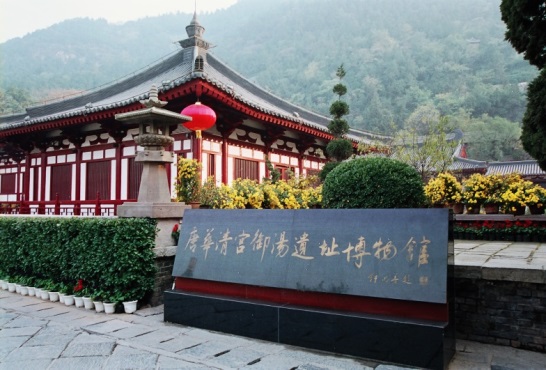 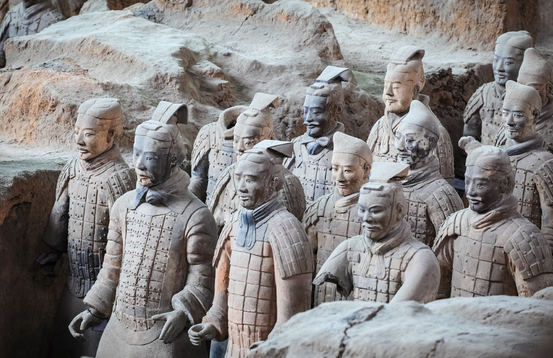 【特别安排】：1.东线中餐升级为秦始皇统一天下后招待六国使臣的《秦宴》或《精美自助餐》（二者安排其一）。2.陕西景区多为国家5A级无烟无噪音景区，为更加深入的了解秦唐文化，赠送您讲解耳麦，既尊重景区规定做文明旅游人，又紧跟导游步伐聆听历史的变革，不虚此行！(不用费用不退)【温馨提示】：大唐不夜城为赠送项目，此活动在参观完自费演出后统一安排前往，因大唐不夜城街区特殊性，我社将安排客人自由活动，不安排导游和车辆等候，故客人可根据自身游览时间自行返回酒店。【特别安排】：1.东线中餐升级为秦始皇统一天下后招待六国使臣的《秦宴》或《精美自助餐》（二者安排其一）。2.陕西景区多为国家5A级无烟无噪音景区，为更加深入的了解秦唐文化，赠送您讲解耳麦，既尊重景区规定做文明旅游人，又紧跟导游步伐聆听历史的变革，不虚此行！(不用费用不退)【温馨提示】：大唐不夜城为赠送项目，此活动在参观完自费演出后统一安排前往，因大唐不夜城街区特殊性，我社将安排客人自由活动，不安排导游和车辆等候，故客人可根据自身游览时间自行返回酒店。【特别安排】：1.东线中餐升级为秦始皇统一天下后招待六国使臣的《秦宴》或《精美自助餐》（二者安排其一）。2.陕西景区多为国家5A级无烟无噪音景区，为更加深入的了解秦唐文化，赠送您讲解耳麦，既尊重景区规定做文明旅游人，又紧跟导游步伐聆听历史的变革，不虚此行！(不用费用不退)【温馨提示】：大唐不夜城为赠送项目，此活动在参观完自费演出后统一安排前往，因大唐不夜城街区特殊性，我社将安排客人自由活动，不安排导游和车辆等候，故客人可根据自身游览时间自行返回酒店。【特别安排】：1.东线中餐升级为秦始皇统一天下后招待六国使臣的《秦宴》或《精美自助餐》（二者安排其一）。2.陕西景区多为国家5A级无烟无噪音景区，为更加深入的了解秦唐文化，赠送您讲解耳麦，既尊重景区规定做文明旅游人，又紧跟导游步伐聆听历史的变革，不虚此行！(不用费用不退)【温馨提示】：大唐不夜城为赠送项目，此活动在参观完自费演出后统一安排前往，因大唐不夜城街区特殊性，我社将安排客人自由活动，不安排导游和车辆等候，故客人可根据自身游览时间自行返回酒店。【特别安排】：1.东线中餐升级为秦始皇统一天下后招待六国使臣的《秦宴》或《精美自助餐》（二者安排其一）。2.陕西景区多为国家5A级无烟无噪音景区，为更加深入的了解秦唐文化，赠送您讲解耳麦，既尊重景区规定做文明旅游人，又紧跟导游步伐聆听历史的变革，不虚此行！(不用费用不退)【温馨提示】：大唐不夜城为赠送项目，此活动在参观完自费演出后统一安排前往，因大唐不夜城街区特殊性，我社将安排客人自由活动，不安排导游和车辆等候，故客人可根据自身游览时间自行返回酒店。【特别安排】：1.东线中餐升级为秦始皇统一天下后招待六国使臣的《秦宴》或《精美自助餐》（二者安排其一）。2.陕西景区多为国家5A级无烟无噪音景区，为更加深入的了解秦唐文化，赠送您讲解耳麦，既尊重景区规定做文明旅游人，又紧跟导游步伐聆听历史的变革，不虚此行！(不用费用不退)【温馨提示】：大唐不夜城为赠送项目，此活动在参观完自费演出后统一安排前往，因大唐不夜城街区特殊性，我社将安排客人自由活动，不安排导游和车辆等候，故客人可根据自身游览时间自行返回酒店。第六天：西岳华山第六天：西岳华山第六天：西岳华山餐：早  餐：早  餐：早  宿：西安 早餐后，游览“奇险天下第一山”【西岳华山】（约5-6小时），“山高五千仞，削成而四方”五岳中海拔最高，险峻挺拔。“华山论剑”是著名的武侠小说作家金庸作品中虚拟的江湖故事，描绘了江湖英雄置身于奇险峻峭的华山，比试武功高下，谈论武学之道，排列武术伯仲，创造了一个神秘、诡奇、险绝的剑侠世界。华山也因此充满了险气、仙气、剑气和英气、豪气、义气。环顾华山谁是主，从容骑马上峰巅。御剑乘风来，除魔天地间，有酒乐逍遥，无酒我亦颠，一饮黄河水，再饮吞日月。即可感受手攀铁链，脚踩石窝，旋转而下的鹞子翻身；亦可孤胆挑战仅容一人通过，脚底就是万丈深渊的长空栈道；或是横叉云颠的苍龙岭。一场酣畅淋漓之后，行程结束后可选择直接送回酒店或自由参观！！！自由参观参考景区：  （本社大巴车可送您到指定地点 二选一） 1.永兴坊自由品尝美食。夜游结束自行返回酒店。2.大唐不夜城游览， 自由参观 现代唐人（形式多样的欢乐巡游和街头的演艺表演让人流连忘返），大雁塔南广场、大雁塔北广场、大悦城 ，打卡网红街区。夜游结束自行返回酒店。早餐后，游览“奇险天下第一山”【西岳华山】（约5-6小时），“山高五千仞，削成而四方”五岳中海拔最高，险峻挺拔。“华山论剑”是著名的武侠小说作家金庸作品中虚拟的江湖故事，描绘了江湖英雄置身于奇险峻峭的华山，比试武功高下，谈论武学之道，排列武术伯仲，创造了一个神秘、诡奇、险绝的剑侠世界。华山也因此充满了险气、仙气、剑气和英气、豪气、义气。环顾华山谁是主，从容骑马上峰巅。御剑乘风来，除魔天地间，有酒乐逍遥，无酒我亦颠，一饮黄河水，再饮吞日月。即可感受手攀铁链，脚踩石窝，旋转而下的鹞子翻身；亦可孤胆挑战仅容一人通过，脚底就是万丈深渊的长空栈道；或是横叉云颠的苍龙岭。一场酣畅淋漓之后，行程结束后可选择直接送回酒店或自由参观！！！自由参观参考景区：  （本社大巴车可送您到指定地点 二选一） 1.永兴坊自由品尝美食。夜游结束自行返回酒店。2.大唐不夜城游览， 自由参观 现代唐人（形式多样的欢乐巡游和街头的演艺表演让人流连忘返），大雁塔南广场、大雁塔北广场、大悦城 ，打卡网红街区。夜游结束自行返回酒店。早餐后，游览“奇险天下第一山”【西岳华山】（约5-6小时），“山高五千仞，削成而四方”五岳中海拔最高，险峻挺拔。“华山论剑”是著名的武侠小说作家金庸作品中虚拟的江湖故事，描绘了江湖英雄置身于奇险峻峭的华山，比试武功高下，谈论武学之道，排列武术伯仲，创造了一个神秘、诡奇、险绝的剑侠世界。华山也因此充满了险气、仙气、剑气和英气、豪气、义气。环顾华山谁是主，从容骑马上峰巅。御剑乘风来，除魔天地间，有酒乐逍遥，无酒我亦颠，一饮黄河水，再饮吞日月。即可感受手攀铁链，脚踩石窝，旋转而下的鹞子翻身；亦可孤胆挑战仅容一人通过，脚底就是万丈深渊的长空栈道；或是横叉云颠的苍龙岭。一场酣畅淋漓之后，行程结束后可选择直接送回酒店或自由参观！！！自由参观参考景区：  （本社大巴车可送您到指定地点 二选一） 1.永兴坊自由品尝美食。夜游结束自行返回酒店。2.大唐不夜城游览， 自由参观 现代唐人（形式多样的欢乐巡游和街头的演艺表演让人流连忘返），大雁塔南广场、大雁塔北广场、大悦城 ，打卡网红街区。夜游结束自行返回酒店。早餐后，游览“奇险天下第一山”【西岳华山】（约5-6小时），“山高五千仞，削成而四方”五岳中海拔最高，险峻挺拔。“华山论剑”是著名的武侠小说作家金庸作品中虚拟的江湖故事，描绘了江湖英雄置身于奇险峻峭的华山，比试武功高下，谈论武学之道，排列武术伯仲，创造了一个神秘、诡奇、险绝的剑侠世界。华山也因此充满了险气、仙气、剑气和英气、豪气、义气。环顾华山谁是主，从容骑马上峰巅。御剑乘风来，除魔天地间，有酒乐逍遥，无酒我亦颠，一饮黄河水，再饮吞日月。即可感受手攀铁链，脚踩石窝，旋转而下的鹞子翻身；亦可孤胆挑战仅容一人通过，脚底就是万丈深渊的长空栈道；或是横叉云颠的苍龙岭。一场酣畅淋漓之后，行程结束后可选择直接送回酒店或自由参观！！！自由参观参考景区：  （本社大巴车可送您到指定地点 二选一） 1.永兴坊自由品尝美食。夜游结束自行返回酒店。2.大唐不夜城游览， 自由参观 现代唐人（形式多样的欢乐巡游和街头的演艺表演让人流连忘返），大雁塔南广场、大雁塔北广场、大悦城 ，打卡网红街区。夜游结束自行返回酒店。早餐后，游览“奇险天下第一山”【西岳华山】（约5-6小时），“山高五千仞，削成而四方”五岳中海拔最高，险峻挺拔。“华山论剑”是著名的武侠小说作家金庸作品中虚拟的江湖故事，描绘了江湖英雄置身于奇险峻峭的华山，比试武功高下，谈论武学之道，排列武术伯仲，创造了一个神秘、诡奇、险绝的剑侠世界。华山也因此充满了险气、仙气、剑气和英气、豪气、义气。环顾华山谁是主，从容骑马上峰巅。御剑乘风来，除魔天地间，有酒乐逍遥，无酒我亦颠，一饮黄河水，再饮吞日月。即可感受手攀铁链，脚踩石窝，旋转而下的鹞子翻身；亦可孤胆挑战仅容一人通过，脚底就是万丈深渊的长空栈道；或是横叉云颠的苍龙岭。一场酣畅淋漓之后，行程结束后可选择直接送回酒店或自由参观！！！自由参观参考景区：  （本社大巴车可送您到指定地点 二选一） 1.永兴坊自由品尝美食。夜游结束自行返回酒店。2.大唐不夜城游览， 自由参观 现代唐人（形式多样的欢乐巡游和街头的演艺表演让人流连忘返），大雁塔南广场、大雁塔北广场、大悦城 ，打卡网红街区。夜游结束自行返回酒店。早餐后，游览“奇险天下第一山”【西岳华山】（约5-6小时），“山高五千仞，削成而四方”五岳中海拔最高，险峻挺拔。“华山论剑”是著名的武侠小说作家金庸作品中虚拟的江湖故事，描绘了江湖英雄置身于奇险峻峭的华山，比试武功高下，谈论武学之道，排列武术伯仲，创造了一个神秘、诡奇、险绝的剑侠世界。华山也因此充满了险气、仙气、剑气和英气、豪气、义气。环顾华山谁是主，从容骑马上峰巅。御剑乘风来，除魔天地间，有酒乐逍遥，无酒我亦颠，一饮黄河水，再饮吞日月。即可感受手攀铁链，脚踩石窝，旋转而下的鹞子翻身；亦可孤胆挑战仅容一人通过，脚底就是万丈深渊的长空栈道；或是横叉云颠的苍龙岭。一场酣畅淋漓之后，行程结束后可选择直接送回酒店或自由参观！！！自由参观参考景区：  （本社大巴车可送您到指定地点 二选一） 1.永兴坊自由品尝美食。夜游结束自行返回酒店。2.大唐不夜城游览， 自由参观 现代唐人（形式多样的欢乐巡游和街头的演艺表演让人流连忘返），大雁塔南广场、大雁塔北广场、大悦城 ，打卡网红街区。夜游结束自行返回酒店。早餐后，游览“奇险天下第一山”【西岳华山】（约5-6小时），“山高五千仞，削成而四方”五岳中海拔最高，险峻挺拔。“华山论剑”是著名的武侠小说作家金庸作品中虚拟的江湖故事，描绘了江湖英雄置身于奇险峻峭的华山，比试武功高下，谈论武学之道，排列武术伯仲，创造了一个神秘、诡奇、险绝的剑侠世界。华山也因此充满了险气、仙气、剑气和英气、豪气、义气。环顾华山谁是主，从容骑马上峰巅。御剑乘风来，除魔天地间，有酒乐逍遥，无酒我亦颠，一饮黄河水，再饮吞日月。即可感受手攀铁链，脚踩石窝，旋转而下的鹞子翻身；亦可孤胆挑战仅容一人通过，脚底就是万丈深渊的长空栈道；或是横叉云颠的苍龙岭。一场酣畅淋漓之后，行程结束后可选择直接送回酒店或自由参观！！！自由参观参考景区：  （本社大巴车可送您到指定地点 二选一） 1.永兴坊自由品尝美食。夜游结束自行返回酒店。2.大唐不夜城游览， 自由参观 现代唐人（形式多样的欢乐巡游和街头的演艺表演让人流连忘返），大雁塔南广场、大雁塔北广场、大悦城 ，打卡网红街区。夜游结束自行返回酒店。备注：华山索道现有两条（北峰索道和西峰索道），索道由客人根据个人体力情况自愿自费选择乘坐。现有以下三种乘坐方式供游客选择：1北峰往返150元/人，进山车40元/人；2西峰往返280元/人，进山车80元/人；3西峰上行北峰下行220元/人，进山车60元/人。备注：华山索道现有两条（北峰索道和西峰索道），索道由客人根据个人体力情况自愿自费选择乘坐。现有以下三种乘坐方式供游客选择：1北峰往返150元/人，进山车40元/人；2西峰往返280元/人，进山车80元/人；3西峰上行北峰下行220元/人，进山车60元/人。备注：华山索道现有两条（北峰索道和西峰索道），索道由客人根据个人体力情况自愿自费选择乘坐。现有以下三种乘坐方式供游客选择：1北峰往返150元/人，进山车40元/人；2西峰往返280元/人，进山车80元/人；3西峰上行北峰下行220元/人，进山车60元/人。备注：华山索道现有两条（北峰索道和西峰索道），索道由客人根据个人体力情况自愿自费选择乘坐。现有以下三种乘坐方式供游客选择：1北峰往返150元/人，进山车40元/人；2西峰往返280元/人，进山车80元/人；3西峰上行北峰下行220元/人，进山车60元/人。备注：华山索道现有两条（北峰索道和西峰索道），索道由客人根据个人体力情况自愿自费选择乘坐。现有以下三种乘坐方式供游客选择：1北峰往返150元/人，进山车40元/人；2西峰往返280元/人，进山车80元/人；3西峰上行北峰下行220元/人，进山车60元/人。备注：华山索道现有两条（北峰索道和西峰索道），索道由客人根据个人体力情况自愿自费选择乘坐。现有以下三种乘坐方式供游客选择：1北峰往返150元/人，进山车40元/人；2西峰往返280元/人，进山车80元/人；3西峰上行北峰下行220元/人，进山车60元/人。备注：华山索道现有两条（北峰索道和西峰索道），索道由客人根据个人体力情况自愿自费选择乘坐。现有以下三种乘坐方式供游客选择：1北峰往返150元/人，进山车40元/人；2西峰往返280元/人，进山车80元/人；3西峰上行北峰下行220元/人，进山车60元/人。独家赠送：具有智能导览、精准定位、一键求助、双向通话的旅途管家。爬山自古讲究走路不看景，看景不走路，这款自带GPS导航定位讲解器，涵盖华山180个定位讲解，内容丰富有趣，既让您爬山看景两不误，又让您与导游随时沟通零距离，轻松体验奇险华山，给您留下美好回忆！！！【温馨提示】：由于职业的身体承受因素，导游带您乘索道上山，讲解并交代注意事项后，将由您在山上自由选择路线爬山，导游在山下约定的时间、地点等候集合。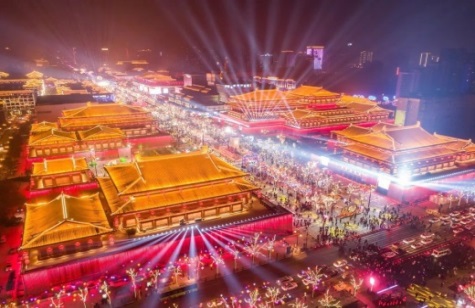 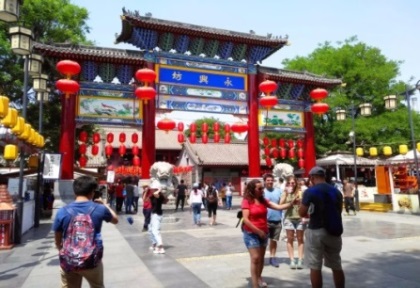 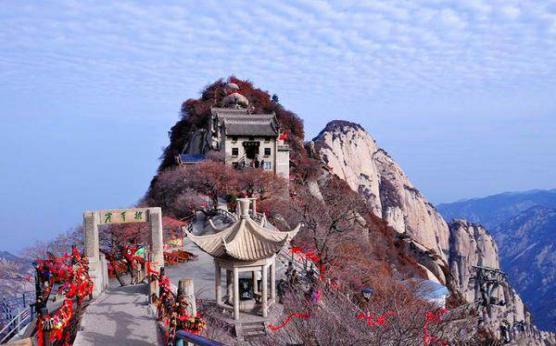 独家赠送：具有智能导览、精准定位、一键求助、双向通话的旅途管家。爬山自古讲究走路不看景，看景不走路，这款自带GPS导航定位讲解器，涵盖华山180个定位讲解，内容丰富有趣，既让您爬山看景两不误，又让您与导游随时沟通零距离，轻松体验奇险华山，给您留下美好回忆！！！【温馨提示】：由于职业的身体承受因素，导游带您乘索道上山，讲解并交代注意事项后，将由您在山上自由选择路线爬山，导游在山下约定的时间、地点等候集合。独家赠送：具有智能导览、精准定位、一键求助、双向通话的旅途管家。爬山自古讲究走路不看景，看景不走路，这款自带GPS导航定位讲解器，涵盖华山180个定位讲解，内容丰富有趣，既让您爬山看景两不误，又让您与导游随时沟通零距离，轻松体验奇险华山，给您留下美好回忆！！！【温馨提示】：由于职业的身体承受因素，导游带您乘索道上山，讲解并交代注意事项后，将由您在山上自由选择路线爬山，导游在山下约定的时间、地点等候集合。独家赠送：具有智能导览、精准定位、一键求助、双向通话的旅途管家。爬山自古讲究走路不看景，看景不走路，这款自带GPS导航定位讲解器，涵盖华山180个定位讲解，内容丰富有趣，既让您爬山看景两不误，又让您与导游随时沟通零距离，轻松体验奇险华山，给您留下美好回忆！！！【温馨提示】：由于职业的身体承受因素，导游带您乘索道上山，讲解并交代注意事项后，将由您在山上自由选择路线爬山，导游在山下约定的时间、地点等候集合。独家赠送：具有智能导览、精准定位、一键求助、双向通话的旅途管家。爬山自古讲究走路不看景，看景不走路，这款自带GPS导航定位讲解器，涵盖华山180个定位讲解，内容丰富有趣，既让您爬山看景两不误，又让您与导游随时沟通零距离，轻松体验奇险华山，给您留下美好回忆！！！【温馨提示】：由于职业的身体承受因素，导游带您乘索道上山，讲解并交代注意事项后，将由您在山上自由选择路线爬山，导游在山下约定的时间、地点等候集合。独家赠送：具有智能导览、精准定位、一键求助、双向通话的旅途管家。爬山自古讲究走路不看景，看景不走路，这款自带GPS导航定位讲解器，涵盖华山180个定位讲解，内容丰富有趣，既让您爬山看景两不误，又让您与导游随时沟通零距离，轻松体验奇险华山，给您留下美好回忆！！！【温馨提示】：由于职业的身体承受因素，导游带您乘索道上山，讲解并交代注意事项后，将由您在山上自由选择路线爬山，导游在山下约定的时间、地点等候集合。独家赠送：具有智能导览、精准定位、一键求助、双向通话的旅途管家。爬山自古讲究走路不看景，看景不走路，这款自带GPS导航定位讲解器，涵盖华山180个定位讲解，内容丰富有趣，既让您爬山看景两不误，又让您与导游随时沟通零距离，轻松体验奇险华山，给您留下美好回忆！！！【温馨提示】：由于职业的身体承受因素，导游带您乘索道上山，讲解并交代注意事项后，将由您在山上自由选择路线爬山，导游在山下约定的时间、地点等候集合。第七天：大慈恩寺、大雁塔北广场、回民街第七天：大慈恩寺、大雁塔北广场、回民街第七天：大慈恩寺、大雁塔北广场、回民街餐：早  餐：早  餐：早  宿：无 早餐后，游览千年古刹之皇家寺院【大慈恩寺】（约2小时），拂尘净心，守望长安1300余年的大雁塔就坐落于此（如需登塔30元/人自理）。自唐代以来，文人墨客金榜题名加官进爵后，多到大慈恩寺礼佛。后来代代效仿，为求功成名就，提前祈愿，逐渐形成了雁塔题名祈福开运的风俗。凡随行团友入寺，皆有一份寺院结缘的祈福卡片相赠，亲笔提上名字与心愿，为心中的人祈福开运，寄托一份牵挂。游览亚洲最大的音乐喷泉广场——【大雁塔北广场】。游览西安市中心——【钟鼓楼广场】，西安著名的坊上美食文化街区【回民街】（约1小时），青石铺路、绿树成荫，路两旁清一色仿明清建筑，西安风情的代表之一，距今已有上千年历史，其深厚的文化底蕴聚集了近300种特色小吃，让人流连忘返，欲罢不能的魅力所在。回民街不是一条街道，而是一个街区。作为丝绸之路的起点，西安将炎黄子孙和西域文明链接起来，中国回民定居和文化融合，给此座城市蒙上一层异域的纱帘，神秘而古老。后由司机送至高铁站，乘高铁或动车返回，结束愉快旅程！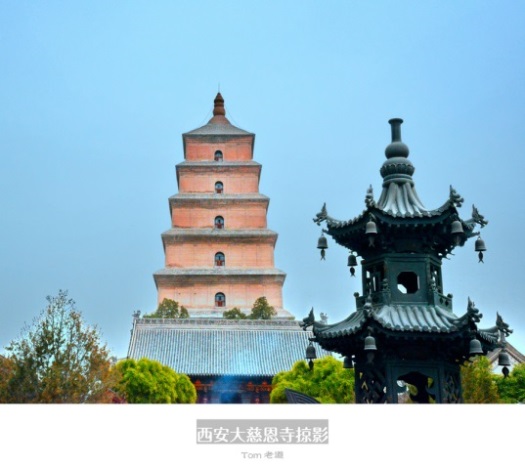 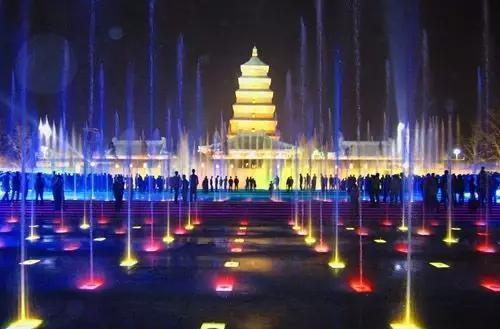 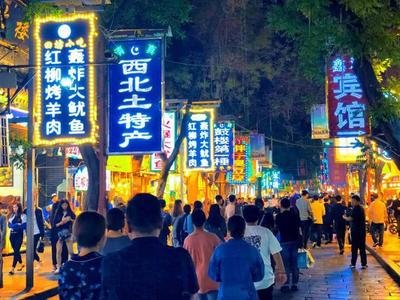 早餐后，游览千年古刹之皇家寺院【大慈恩寺】（约2小时），拂尘净心，守望长安1300余年的大雁塔就坐落于此（如需登塔30元/人自理）。自唐代以来，文人墨客金榜题名加官进爵后，多到大慈恩寺礼佛。后来代代效仿，为求功成名就，提前祈愿，逐渐形成了雁塔题名祈福开运的风俗。凡随行团友入寺，皆有一份寺院结缘的祈福卡片相赠，亲笔提上名字与心愿，为心中的人祈福开运，寄托一份牵挂。游览亚洲最大的音乐喷泉广场——【大雁塔北广场】。游览西安市中心——【钟鼓楼广场】，西安著名的坊上美食文化街区【回民街】（约1小时），青石铺路、绿树成荫，路两旁清一色仿明清建筑，西安风情的代表之一，距今已有上千年历史，其深厚的文化底蕴聚集了近300种特色小吃，让人流连忘返，欲罢不能的魅力所在。回民街不是一条街道，而是一个街区。作为丝绸之路的起点，西安将炎黄子孙和西域文明链接起来，中国回民定居和文化融合，给此座城市蒙上一层异域的纱帘，神秘而古老。后由司机送至高铁站，乘高铁或动车返回，结束愉快旅程！早餐后，游览千年古刹之皇家寺院【大慈恩寺】（约2小时），拂尘净心，守望长安1300余年的大雁塔就坐落于此（如需登塔30元/人自理）。自唐代以来，文人墨客金榜题名加官进爵后，多到大慈恩寺礼佛。后来代代效仿，为求功成名就，提前祈愿，逐渐形成了雁塔题名祈福开运的风俗。凡随行团友入寺，皆有一份寺院结缘的祈福卡片相赠，亲笔提上名字与心愿，为心中的人祈福开运，寄托一份牵挂。游览亚洲最大的音乐喷泉广场——【大雁塔北广场】。游览西安市中心——【钟鼓楼广场】，西安著名的坊上美食文化街区【回民街】（约1小时），青石铺路、绿树成荫，路两旁清一色仿明清建筑，西安风情的代表之一，距今已有上千年历史，其深厚的文化底蕴聚集了近300种特色小吃，让人流连忘返，欲罢不能的魅力所在。回民街不是一条街道，而是一个街区。作为丝绸之路的起点，西安将炎黄子孙和西域文明链接起来，中国回民定居和文化融合，给此座城市蒙上一层异域的纱帘，神秘而古老。后由司机送至高铁站，乘高铁或动车返回，结束愉快旅程！早餐后，游览千年古刹之皇家寺院【大慈恩寺】（约2小时），拂尘净心，守望长安1300余年的大雁塔就坐落于此（如需登塔30元/人自理）。自唐代以来，文人墨客金榜题名加官进爵后，多到大慈恩寺礼佛。后来代代效仿，为求功成名就，提前祈愿，逐渐形成了雁塔题名祈福开运的风俗。凡随行团友入寺，皆有一份寺院结缘的祈福卡片相赠，亲笔提上名字与心愿，为心中的人祈福开运，寄托一份牵挂。游览亚洲最大的音乐喷泉广场——【大雁塔北广场】。游览西安市中心——【钟鼓楼广场】，西安著名的坊上美食文化街区【回民街】（约1小时），青石铺路、绿树成荫，路两旁清一色仿明清建筑，西安风情的代表之一，距今已有上千年历史，其深厚的文化底蕴聚集了近300种特色小吃，让人流连忘返，欲罢不能的魅力所在。回民街不是一条街道，而是一个街区。作为丝绸之路的起点，西安将炎黄子孙和西域文明链接起来，中国回民定居和文化融合，给此座城市蒙上一层异域的纱帘，神秘而古老。后由司机送至高铁站，乘高铁或动车返回，结束愉快旅程！早餐后，游览千年古刹之皇家寺院【大慈恩寺】（约2小时），拂尘净心，守望长安1300余年的大雁塔就坐落于此（如需登塔30元/人自理）。自唐代以来，文人墨客金榜题名加官进爵后，多到大慈恩寺礼佛。后来代代效仿，为求功成名就，提前祈愿，逐渐形成了雁塔题名祈福开运的风俗。凡随行团友入寺，皆有一份寺院结缘的祈福卡片相赠，亲笔提上名字与心愿，为心中的人祈福开运，寄托一份牵挂。游览亚洲最大的音乐喷泉广场——【大雁塔北广场】。游览西安市中心——【钟鼓楼广场】，西安著名的坊上美食文化街区【回民街】（约1小时），青石铺路、绿树成荫，路两旁清一色仿明清建筑，西安风情的代表之一，距今已有上千年历史，其深厚的文化底蕴聚集了近300种特色小吃，让人流连忘返，欲罢不能的魅力所在。回民街不是一条街道，而是一个街区。作为丝绸之路的起点，西安将炎黄子孙和西域文明链接起来，中国回民定居和文化融合，给此座城市蒙上一层异域的纱帘，神秘而古老。后由司机送至高铁站，乘高铁或动车返回，结束愉快旅程！早餐后，游览千年古刹之皇家寺院【大慈恩寺】（约2小时），拂尘净心，守望长安1300余年的大雁塔就坐落于此（如需登塔30元/人自理）。自唐代以来，文人墨客金榜题名加官进爵后，多到大慈恩寺礼佛。后来代代效仿，为求功成名就，提前祈愿，逐渐形成了雁塔题名祈福开运的风俗。凡随行团友入寺，皆有一份寺院结缘的祈福卡片相赠，亲笔提上名字与心愿，为心中的人祈福开运，寄托一份牵挂。游览亚洲最大的音乐喷泉广场——【大雁塔北广场】。游览西安市中心——【钟鼓楼广场】，西安著名的坊上美食文化街区【回民街】（约1小时），青石铺路、绿树成荫，路两旁清一色仿明清建筑，西安风情的代表之一，距今已有上千年历史，其深厚的文化底蕴聚集了近300种特色小吃，让人流连忘返，欲罢不能的魅力所在。回民街不是一条街道，而是一个街区。作为丝绸之路的起点，西安将炎黄子孙和西域文明链接起来，中国回民定居和文化融合，给此座城市蒙上一层异域的纱帘，神秘而古老。后由司机送至高铁站，乘高铁或动车返回，结束愉快旅程！早餐后，游览千年古刹之皇家寺院【大慈恩寺】（约2小时），拂尘净心，守望长安1300余年的大雁塔就坐落于此（如需登塔30元/人自理）。自唐代以来，文人墨客金榜题名加官进爵后，多到大慈恩寺礼佛。后来代代效仿，为求功成名就，提前祈愿，逐渐形成了雁塔题名祈福开运的风俗。凡随行团友入寺，皆有一份寺院结缘的祈福卡片相赠，亲笔提上名字与心愿，为心中的人祈福开运，寄托一份牵挂。游览亚洲最大的音乐喷泉广场——【大雁塔北广场】。游览西安市中心——【钟鼓楼广场】，西安著名的坊上美食文化街区【回民街】（约1小时），青石铺路、绿树成荫，路两旁清一色仿明清建筑，西安风情的代表之一，距今已有上千年历史，其深厚的文化底蕴聚集了近300种特色小吃，让人流连忘返，欲罢不能的魅力所在。回民街不是一条街道，而是一个街区。作为丝绸之路的起点，西安将炎黄子孙和西域文明链接起来，中国回民定居和文化融合，给此座城市蒙上一层异域的纱帘，神秘而古老。后由司机送至高铁站，乘高铁或动车返回，结束愉快旅程！接 待 标 准接 待 标 准接 待 标 准接 待 标 准接 待 标 准接 待 标 准接 待 标 准交通① 四川各地出发到西安北的往返动车二等座② 全程正规营运手续空调旅游车（根据人数用车，每人一正座，婴幼儿必须占座。）① 四川各地出发到西安北的往返动车二等座② 全程正规营运手续空调旅游车（根据人数用车，每人一正座，婴幼儿必须占座。）① 四川各地出发到西安北的往返动车二等座② 全程正规营运手续空调旅游车（根据人数用车，每人一正座，婴幼儿必须占座。）① 四川各地出发到西安北的往返动车二等座② 全程正规营运手续空调旅游车（根据人数用车，每人一正座，婴幼儿必须占座。）① 四川各地出发到西安北的往返动车二等座② 全程正规营运手续空调旅游车（根据人数用车，每人一正座，婴幼儿必须占座。）① 四川各地出发到西安北的往返动车二等座② 全程正规营运手续空调旅游车（根据人数用车，每人一正座，婴幼儿必须占座。）住宿舒适型（准三）速8 ，怡莱，索性酒店，居佳联合酒店，君华假日酒店，骏怡酒店，如家，易佰酒店，温莎堡酒店，艾思丽睡眠酒店，巴蜀等同标准酒店；速8 ，怡莱，索性酒店，居佳联合酒店，君华假日酒店，骏怡酒店，如家，易佰酒店，温莎堡酒店，艾思丽睡眠酒店，巴蜀等同标准酒店；速8 ，怡莱，索性酒店，居佳联合酒店，君华假日酒店，骏怡酒店，如家，易佰酒店，温莎堡酒店，艾思丽睡眠酒店，巴蜀等同标准酒店；速8 ，怡莱，索性酒店，居佳联合酒店，君华假日酒店，骏怡酒店，如家，易佰酒店，温莎堡酒店，艾思丽睡眠酒店，巴蜀等同标准酒店；速8 ，怡莱，索性酒店，居佳联合酒店，君华假日酒店，骏怡酒店，如家，易佰酒店，温莎堡酒店，艾思丽睡眠酒店，巴蜀等同标准酒店；住宿轻奢型（准四）锦江品尚酒店、H酒店、希岸酒店、之茂酒店、景玉和悦酒店、民幸酒店、川渝酒店等同标准酒店；锦江品尚酒店、H酒店、希岸酒店、之茂酒店、景玉和悦酒店、民幸酒店、川渝酒店等同标准酒店；锦江品尚酒店、H酒店、希岸酒店、之茂酒店、景玉和悦酒店、民幸酒店、川渝酒店等同标准酒店；锦江品尚酒店、H酒店、希岸酒店、之茂酒店、景玉和悦酒店、民幸酒店、川渝酒店等同标准酒店；锦江品尚酒店、H酒店、希岸酒店、之茂酒店、景玉和悦酒店、民幸酒店、川渝酒店等同标准酒店；住宿华山准三：御馨苑、华龙、聚鑫酒店、华侨 、 田家四季、准四：荣苑、都市118、尚客优等同标准酒店准三：御馨苑、华龙、聚鑫酒店、华侨 、 田家四季、准四：荣苑、都市118、尚客优等同标准酒店准三：御馨苑、华龙、聚鑫酒店、华侨 、 田家四季、准四：荣苑、都市118、尚客优等同标准酒店准三：御馨苑、华龙、聚鑫酒店、华侨 、 田家四季、准四：荣苑、都市118、尚客优等同标准酒店准三：御馨苑、华龙、聚鑫酒店、华侨 、 田家四季、准四：荣苑、都市118、尚客优等同标准酒店住宿温馨提醒：1.若需要全程升级轻奢型酒店的请注意：因条件有限，其中壶口或宜川1晚没法升级，只能为当地三星酒店，请知晓！2.因地域原因，当地景区酒店星级标准不能与大城市同级酒店相比，敬请谅解！温馨提醒：1.若需要全程升级轻奢型酒店的请注意：因条件有限，其中壶口或宜川1晚没法升级，只能为当地三星酒店，请知晓！2.因地域原因，当地景区酒店星级标准不能与大城市同级酒店相比，敬请谅解！温馨提醒：1.若需要全程升级轻奢型酒店的请注意：因条件有限，其中壶口或宜川1晚没法升级，只能为当地三星酒店，请知晓！2.因地域原因，当地景区酒店星级标准不能与大城市同级酒店相比，敬请谅解！温馨提醒：1.若需要全程升级轻奢型酒店的请注意：因条件有限，其中壶口或宜川1晚没法升级，只能为当地三星酒店，请知晓！2.因地域原因，当地景区酒店星级标准不能与大城市同级酒店相比，敬请谅解！温馨提醒：1.若需要全程升级轻奢型酒店的请注意：因条件有限，其中壶口或宜川1晚没法升级，只能为当地三星酒店，请知晓！2.因地域原因，当地景区酒店星级标准不能与大城市同级酒店相比，敬请谅解！温馨提醒：1.若需要全程升级轻奢型酒店的请注意：因条件有限，其中壶口或宜川1晚没法升级，只能为当地三星酒店，请知晓！2.因地域原因，当地景区酒店星级标准不能与大城市同级酒店相比，敬请谅解！用餐6早5正餐（早餐为酒店早餐，（早餐为酒店早餐，特色正餐：一餐为秦宴或精美自助（二者安排其一），一餐为英雄宴、一餐为乾县四宝、其他餐为八菜一汤），不用餐费用不退6早5正餐（早餐为酒店早餐，（早餐为酒店早餐，特色正餐：一餐为秦宴或精美自助（二者安排其一），一餐为英雄宴、一餐为乾县四宝、其他餐为八菜一汤），不用餐费用不退6早5正餐（早餐为酒店早餐，（早餐为酒店早餐，特色正餐：一餐为秦宴或精美自助（二者安排其一），一餐为英雄宴、一餐为乾县四宝、其他餐为八菜一汤），不用餐费用不退6早5正餐（早餐为酒店早餐，（早餐为酒店早餐，特色正餐：一餐为秦宴或精美自助（二者安排其一），一餐为英雄宴、一餐为乾县四宝、其他餐为八菜一汤），不用餐费用不退6早5正餐（早餐为酒店早餐，（早餐为酒店早餐，特色正餐：一餐为秦宴或精美自助（二者安排其一），一餐为英雄宴、一餐为乾县四宝、其他餐为八菜一汤），不用餐费用不退6早5正餐（早餐为酒店早餐，（早餐为酒店早餐，特色正餐：一餐为秦宴或精美自助（二者安排其一），一餐为英雄宴、一餐为乾县四宝、其他餐为八菜一汤），不用餐费用不退门票黄帝陵·轩辕庙、壶口瀑布、乾陵 、法门寺、秦始皇陵兵马俑博物院、唐华清宫·骊山、华山、大慈恩寺黄帝陵·轩辕庙、壶口瀑布、乾陵 、法门寺、秦始皇陵兵马俑博物院、唐华清宫·骊山、华山、大慈恩寺黄帝陵·轩辕庙、壶口瀑布、乾陵 、法门寺、秦始皇陵兵马俑博物院、唐华清宫·骊山、华山、大慈恩寺黄帝陵·轩辕庙、壶口瀑布、乾陵 、法门寺、秦始皇陵兵马俑博物院、唐华清宫·骊山、华山、大慈恩寺黄帝陵·轩辕庙、壶口瀑布、乾陵 、法门寺、秦始皇陵兵马俑博物院、唐华清宫·骊山、华山、大慈恩寺黄帝陵·轩辕庙、壶口瀑布、乾陵 、法门寺、秦始皇陵兵马俑博物院、唐华清宫·骊山、华山、大慈恩寺导服优秀持证导游服务优秀持证导游服务优秀持证导游服务优秀持证导游服务优秀持证导游服务优秀持证导游服务保险旅行社责任险、旅游意外险旅行社责任险、旅游意外险旅行社责任险、旅游意外险旅行社责任险、旅游意外险旅行社责任险、旅游意外险旅行社责任险、旅游意外险全程无购物旅行社在产品线路中不安排购物店，但行程中途经的很多场所，如景区、酒店、餐厅、机场、火车站等内部都设有购物性的商店，此类均不属于旅行社安排，我社对其商品质量无法担保，请慎重选择！旅行社在产品线路中不安排购物店，但行程中途经的很多场所，如景区、酒店、餐厅、机场、火车站等内部都设有购物性的商店，此类均不属于旅行社安排，我社对其商品质量无法担保，请慎重选择！旅行社在产品线路中不安排购物店，但行程中途经的很多场所，如景区、酒店、餐厅、机场、火车站等内部都设有购物性的商店，此类均不属于旅行社安排，我社对其商品质量无法担保，请慎重选择！旅行社在产品线路中不安排购物店，但行程中途经的很多场所，如景区、酒店、餐厅、机场、火车站等内部都设有购物性的商店，此类均不属于旅行社安排，我社对其商品质量无法担保，请慎重选择！旅行社在产品线路中不安排购物店，但行程中途经的很多场所，如景区、酒店、餐厅、机场、火车站等内部都设有购物性的商店，此类均不属于旅行社安排，我社对其商品质量无法担保，请慎重选择！旅行社在产品线路中不安排购物店，但行程中途经的很多场所，如景区、酒店、餐厅、机场、火车站等内部都设有购物性的商店，此类均不属于旅行社安排，我社对其商品质量无法担保，请慎重选择！费用不含北线无线耳机20元/人、黄陵景交20元/人、壶口景交40元/人（必须消费）、法门寺乾陵耳机20元/人、法门寺电瓶车30元/人、茂陵或汉阳陵80元/人、兵马俑景交5元/人、华清宫景交20元/人、骊山索道往返60元/人、大雁塔登塔30元/人华山索道交通北峰往返150元/人，进山车40元/人。西峰往返280元/人，进山车80元/人。西峰上行北峰下行220元/人，进山车60元/人。（三种乘坐方式供游客选择，任选其一即可）北线无线耳机20元/人、黄陵景交20元/人、壶口景交40元/人（必须消费）、法门寺乾陵耳机20元/人、法门寺电瓶车30元/人、茂陵或汉阳陵80元/人、兵马俑景交5元/人、华清宫景交20元/人、骊山索道往返60元/人、大雁塔登塔30元/人华山索道交通北峰往返150元/人，进山车40元/人。西峰往返280元/人，进山车80元/人。西峰上行北峰下行220元/人，进山车60元/人。（三种乘坐方式供游客选择，任选其一即可）北线无线耳机20元/人、黄陵景交20元/人、壶口景交40元/人（必须消费）、法门寺乾陵耳机20元/人、法门寺电瓶车30元/人、茂陵或汉阳陵80元/人、兵马俑景交5元/人、华清宫景交20元/人、骊山索道往返60元/人、大雁塔登塔30元/人华山索道交通北峰往返150元/人，进山车40元/人。西峰往返280元/人，进山车80元/人。西峰上行北峰下行220元/人，进山车60元/人。（三种乘坐方式供游客选择，任选其一即可）北线无线耳机20元/人、黄陵景交20元/人、壶口景交40元/人（必须消费）、法门寺乾陵耳机20元/人、法门寺电瓶车30元/人、茂陵或汉阳陵80元/人、兵马俑景交5元/人、华清宫景交20元/人、骊山索道往返60元/人、大雁塔登塔30元/人华山索道交通北峰往返150元/人，进山车40元/人。西峰往返280元/人，进山车80元/人。西峰上行北峰下行220元/人，进山车60元/人。（三种乘坐方式供游客选择，任选其一即可）北线无线耳机20元/人、黄陵景交20元/人、壶口景交40元/人（必须消费）、法门寺乾陵耳机20元/人、法门寺电瓶车30元/人、茂陵或汉阳陵80元/人、兵马俑景交5元/人、华清宫景交20元/人、骊山索道往返60元/人、大雁塔登塔30元/人华山索道交通北峰往返150元/人，进山车40元/人。西峰往返280元/人，进山车80元/人。西峰上行北峰下行220元/人，进山车60元/人。（三种乘坐方式供游客选择，任选其一即可）北线无线耳机20元/人、黄陵景交20元/人、壶口景交40元/人（必须消费）、法门寺乾陵耳机20元/人、法门寺电瓶车30元/人、茂陵或汉阳陵80元/人、兵马俑景交5元/人、华清宫景交20元/人、骊山索道往返60元/人、大雁塔登塔30元/人华山索道交通北峰往返150元/人，进山车40元/人。西峰往返280元/人，进山车80元/人。西峰上行北峰下行220元/人，进山车60元/人。（三种乘坐方式供游客选择，任选其一即可）推荐自费1.《驼铃传奇》会跑的大型实景演艺（自理248-398元，演出约70分钟）2.《秦俑情》兵马俑大型史诗历史题材剧（自理258-358元，演出约70 钟）3.《延安保育院》（门票198元，自愿自费）或《红秀·延安》（门票198元，自愿自费）以导游实际推荐为准1.《驼铃传奇》会跑的大型实景演艺（自理248-398元，演出约70分钟）2.《秦俑情》兵马俑大型史诗历史题材剧（自理258-358元，演出约70 钟）3.《延安保育院》（门票198元，自愿自费）或《红秀·延安》（门票198元，自愿自费）以导游实际推荐为准1.《驼铃传奇》会跑的大型实景演艺（自理248-398元，演出约70分钟）2.《秦俑情》兵马俑大型史诗历史题材剧（自理258-358元，演出约70 钟）3.《延安保育院》（门票198元，自愿自费）或《红秀·延安》（门票198元，自愿自费）以导游实际推荐为准1.《驼铃传奇》会跑的大型实景演艺（自理248-398元，演出约70分钟）2.《秦俑情》兵马俑大型史诗历史题材剧（自理258-358元，演出约70 钟）3.《延安保育院》（门票198元，自愿自费）或《红秀·延安》（门票198元，自愿自费）以导游实际推荐为准1.《驼铃传奇》会跑的大型实景演艺（自理248-398元，演出约70分钟）2.《秦俑情》兵马俑大型史诗历史题材剧（自理258-358元，演出约70 钟）3.《延安保育院》（门票198元，自愿自费）或《红秀·延安》（门票198元，自愿自费）以导游实际推荐为准1.《驼铃传奇》会跑的大型实景演艺（自理248-398元，演出约70分钟）2.《秦俑情》兵马俑大型史诗历史题材剧（自理258-358元，演出约70 钟）3.《延安保育院》（门票198元，自愿自费）或《红秀·延安》（门票198元，自愿自费）以导游实际推荐为准儿童包含身高≤1.2米，只含车位、半餐。身高≤1.2米，只含车位、半餐。身高≤1.2米，只含车位、半餐。身高≤1.2米，只含车位、半餐。身高≤1.2米，只含车位、半餐。身高≤1.2米，只含车位、半餐。儿童不含酒店早餐、床位、门票、观光车、电瓶车、索道费等。赠送项目如产生请按实际收费自理。景区内另行付费景点或娱乐项目，请根据喜好自愿选择。酒店早餐、床位、门票、观光车、电瓶车、索道费等。赠送项目如产生请按实际收费自理。景区内另行付费景点或娱乐项目，请根据喜好自愿选择。酒店早餐、床位、门票、观光车、电瓶车、索道费等。赠送项目如产生请按实际收费自理。景区内另行付费景点或娱乐项目，请根据喜好自愿选择。酒店早餐、床位、门票、观光车、电瓶车、索道费等。赠送项目如产生请按实际收费自理。景区内另行付费景点或娱乐项目，请根据喜好自愿选择。酒店早餐、床位、门票、观光车、电瓶车、索道费等。赠送项目如产生请按实际收费自理。景区内另行付费景点或娱乐项目，请根据喜好自愿选择。酒店早餐、床位、门票、观光车、电瓶车、索道费等。赠送项目如产生请按实际收费自理。景区内另行付费景点或娱乐项目，请根据喜好自愿选择。景区优惠对    象旅行社购票需凭游客身份证实名登记，请配合导游出示身份证。半票对象：全日制学生，持本人已在校注册的有效学生证；儿童身高1.2-1.4米为半票。免票对象：1､儿童身高1.2米以下免票。2､65周岁以上持本人有效身份证免票。3､持有效残疾证、现役军人（军官）证免票。4､秦始皇陵兵马俑博物院由家长携带的16岁及以下未成年人免票。5、2020年12月31日前医护工作者可凭有效证件医师证、护士证免票。旅行社购票需凭游客身份证实名登记，请配合导游出示身份证。半票对象：全日制学生，持本人已在校注册的有效学生证；儿童身高1.2-1.4米为半票。免票对象：1､儿童身高1.2米以下免票。2､65周岁以上持本人有效身份证免票。3､持有效残疾证、现役军人（军官）证免票。4､秦始皇陵兵马俑博物院由家长携带的16岁及以下未成年人免票。5、2020年12月31日前医护工作者可凭有效证件医师证、护士证免票。旅行社购票需凭游客身份证实名登记，请配合导游出示身份证。半票对象：全日制学生，持本人已在校注册的有效学生证；儿童身高1.2-1.4米为半票。免票对象：1､儿童身高1.2米以下免票。2､65周岁以上持本人有效身份证免票。3､持有效残疾证、现役军人（军官）证免票。4､秦始皇陵兵马俑博物院由家长携带的16岁及以下未成年人免票。5、2020年12月31日前医护工作者可凭有效证件医师证、护士证免票。旅行社购票需凭游客身份证实名登记，请配合导游出示身份证。半票对象：全日制学生，持本人已在校注册的有效学生证；儿童身高1.2-1.4米为半票。免票对象：1､儿童身高1.2米以下免票。2､65周岁以上持本人有效身份证免票。3､持有效残疾证、现役军人（军官）证免票。4､秦始皇陵兵马俑博物院由家长携带的16岁及以下未成年人免票。5、2020年12月31日前医护工作者可凭有效证件医师证、护士证免票。旅行社购票需凭游客身份证实名登记，请配合导游出示身份证。半票对象：全日制学生，持本人已在校注册的有效学生证；儿童身高1.2-1.4米为半票。免票对象：1､儿童身高1.2米以下免票。2､65周岁以上持本人有效身份证免票。3､持有效残疾证、现役军人（军官）证免票。4､秦始皇陵兵马俑博物院由家长携带的16岁及以下未成年人免票。5、2020年12月31日前医护工作者可凭有效证件医师证、护士证免票。旅行社购票需凭游客身份证实名登记，请配合导游出示身份证。半票对象：全日制学生，持本人已在校注册的有效学生证；儿童身高1.2-1.4米为半票。免票对象：1､儿童身高1.2米以下免票。2､65周岁以上持本人有效身份证免票。3､持有效残疾证、现役军人（军官）证免票。4､秦始皇陵兵马俑博物院由家长携带的16岁及以下未成年人免票。5、2020年12月31日前医护工作者可凭有效证件医师证、护士证免票。特别说明特别说明特别说明特别说明特别说明特别说明特别说明1、在不减少景点的前提下，旅行社导游有权根据实际情况，适当调整景点游览顺序。如遇人力不可抗拒因素或政府政策性调整或景区原因临时关闭，将另行安排时间游览；如行程时间内确实无法另行安排，将按照旅行社折扣价将门票费用退还游客，不承担由此造成的损失和责任。2、入住酒店需要登记，请成人（16周岁以上）带好有效身份证，儿童带好户口本。酒店需收取一定押金（按照酒店不同标准，每间100-300元不等），需要游客在酒店前台自行支付，离店时房间设施无损坏则全额退还。若有损坏酒店物品、设施、丢失房卡等，须游客自行赔偿酒店损失。3、西安大部分酒店无法提供三人间或加床，如遇自然单人住一间房，须按提前抵达或延住的房价补付房差。4、西安旅游团队及会议较多，旅游车常常入不敷出，旺季时会出现“套车”，如遇交通拥堵，则容易出现游客等车的情况；餐厅也存在排队等候用餐的现象，请您给予理解和配合，耐心等待，谢谢！5、游客的投诉诉求，以在西安当地游客自行填写的《服务质量调查表》为主要受理和解决争议依据。若游客未在此调查表上反映质量问题，在西安旅行期间也未通过电话等其它方式反映质量问题，将视同游客满意，返程后提起诉求理由将不予受理，旅行社不承担任何赔偿责任。6、因客人原因中途自行离团或更改行程，视为自动放弃，旅行社无法退还任何费用，因此而产生的其他费用及安全等问题由客人自行承担。7、因人力不可抗拒因素造成的滞留及产生的费用由客人自理（如飞机/火车延误、自然灾害等）。8、请游客务必注意自身安全，贵重物品随身携带！！不要将贵重物品滞留在酒店或旅游车内！在旅游途中请保管好个人的财物，如因个人保管不当发生损失，旅行社不承担赔偿责任。9、旅行社不推荐游客参加人身安全不确定的活动，如游客擅自行动而产生的后果，旅行社不承担责任。10、游客必须保证自身身体健康良好的前提下，参加旅行社安排的旅游行程，不得欺骗隐瞒，若因游客身体不适而发生任何意外，旅行社不承担责任。11、报名时请提供旅游者的真实姓名与常用手机号，以便工作人员及时联系。建议游客自行购买意外保险。12、出发时须随身携带有效身份证件，如因未携带有效身份证件造成无法办理登机、乘坐火车、入住酒店等损失，游客须自行承担责任。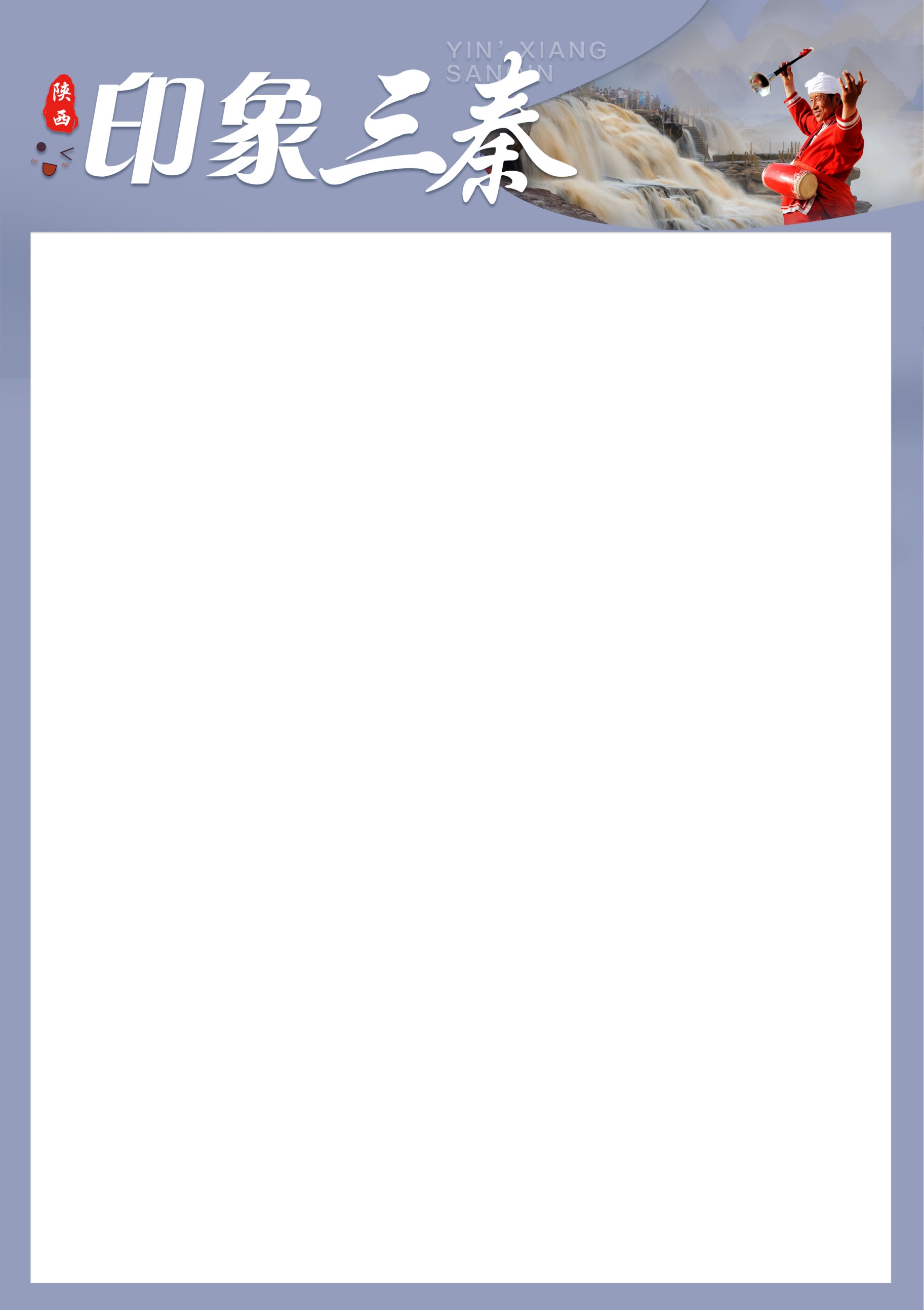 13、雨季天气时请注意各景区的路况。餐厅用餐及酒店沐浴时，请注意地面，小心滑倒！1、在不减少景点的前提下，旅行社导游有权根据实际情况，适当调整景点游览顺序。如遇人力不可抗拒因素或政府政策性调整或景区原因临时关闭，将另行安排时间游览；如行程时间内确实无法另行安排，将按照旅行社折扣价将门票费用退还游客，不承担由此造成的损失和责任。2、入住酒店需要登记，请成人（16周岁以上）带好有效身份证，儿童带好户口本。酒店需收取一定押金（按照酒店不同标准，每间100-300元不等），需要游客在酒店前台自行支付，离店时房间设施无损坏则全额退还。若有损坏酒店物品、设施、丢失房卡等，须游客自行赔偿酒店损失。3、西安大部分酒店无法提供三人间或加床，如遇自然单人住一间房，须按提前抵达或延住的房价补付房差。4、西安旅游团队及会议较多，旅游车常常入不敷出，旺季时会出现“套车”，如遇交通拥堵，则容易出现游客等车的情况；餐厅也存在排队等候用餐的现象，请您给予理解和配合，耐心等待，谢谢！5、游客的投诉诉求，以在西安当地游客自行填写的《服务质量调查表》为主要受理和解决争议依据。若游客未在此调查表上反映质量问题，在西安旅行期间也未通过电话等其它方式反映质量问题，将视同游客满意，返程后提起诉求理由将不予受理，旅行社不承担任何赔偿责任。6、因客人原因中途自行离团或更改行程，视为自动放弃，旅行社无法退还任何费用，因此而产生的其他费用及安全等问题由客人自行承担。7、因人力不可抗拒因素造成的滞留及产生的费用由客人自理（如飞机/火车延误、自然灾害等）。8、请游客务必注意自身安全，贵重物品随身携带！！不要将贵重物品滞留在酒店或旅游车内！在旅游途中请保管好个人的财物，如因个人保管不当发生损失，旅行社不承担赔偿责任。9、旅行社不推荐游客参加人身安全不确定的活动，如游客擅自行动而产生的后果，旅行社不承担责任。10、游客必须保证自身身体健康良好的前提下，参加旅行社安排的旅游行程，不得欺骗隐瞒，若因游客身体不适而发生任何意外，旅行社不承担责任。11、报名时请提供旅游者的真实姓名与常用手机号，以便工作人员及时联系。建议游客自行购买意外保险。12、出发时须随身携带有效身份证件，如因未携带有效身份证件造成无法办理登机、乘坐火车、入住酒店等损失，游客须自行承担责任。13、雨季天气时请注意各景区的路况。餐厅用餐及酒店沐浴时，请注意地面，小心滑倒！1、在不减少景点的前提下，旅行社导游有权根据实际情况，适当调整景点游览顺序。如遇人力不可抗拒因素或政府政策性调整或景区原因临时关闭，将另行安排时间游览；如行程时间内确实无法另行安排，将按照旅行社折扣价将门票费用退还游客，不承担由此造成的损失和责任。2、入住酒店需要登记，请成人（16周岁以上）带好有效身份证，儿童带好户口本。酒店需收取一定押金（按照酒店不同标准，每间100-300元不等），需要游客在酒店前台自行支付，离店时房间设施无损坏则全额退还。若有损坏酒店物品、设施、丢失房卡等，须游客自行赔偿酒店损失。3、西安大部分酒店无法提供三人间或加床，如遇自然单人住一间房，须按提前抵达或延住的房价补付房差。4、西安旅游团队及会议较多，旅游车常常入不敷出，旺季时会出现“套车”，如遇交通拥堵，则容易出现游客等车的情况；餐厅也存在排队等候用餐的现象，请您给予理解和配合，耐心等待，谢谢！5、游客的投诉诉求，以在西安当地游客自行填写的《服务质量调查表》为主要受理和解决争议依据。若游客未在此调查表上反映质量问题，在西安旅行期间也未通过电话等其它方式反映质量问题，将视同游客满意，返程后提起诉求理由将不予受理，旅行社不承担任何赔偿责任。6、因客人原因中途自行离团或更改行程，视为自动放弃，旅行社无法退还任何费用，因此而产生的其他费用及安全等问题由客人自行承担。7、因人力不可抗拒因素造成的滞留及产生的费用由客人自理（如飞机/火车延误、自然灾害等）。8、请游客务必注意自身安全，贵重物品随身携带！！不要将贵重物品滞留在酒店或旅游车内！在旅游途中请保管好个人的财物，如因个人保管不当发生损失，旅行社不承担赔偿责任。9、旅行社不推荐游客参加人身安全不确定的活动，如游客擅自行动而产生的后果，旅行社不承担责任。10、游客必须保证自身身体健康良好的前提下，参加旅行社安排的旅游行程，不得欺骗隐瞒，若因游客身体不适而发生任何意外，旅行社不承担责任。11、报名时请提供旅游者的真实姓名与常用手机号，以便工作人员及时联系。建议游客自行购买意外保险。12、出发时须随身携带有效身份证件，如因未携带有效身份证件造成无法办理登机、乘坐火车、入住酒店等损失，游客须自行承担责任。13、雨季天气时请注意各景区的路况。餐厅用餐及酒店沐浴时，请注意地面，小心滑倒！1、在不减少景点的前提下，旅行社导游有权根据实际情况，适当调整景点游览顺序。如遇人力不可抗拒因素或政府政策性调整或景区原因临时关闭，将另行安排时间游览；如行程时间内确实无法另行安排，将按照旅行社折扣价将门票费用退还游客，不承担由此造成的损失和责任。2、入住酒店需要登记，请成人（16周岁以上）带好有效身份证，儿童带好户口本。酒店需收取一定押金（按照酒店不同标准，每间100-300元不等），需要游客在酒店前台自行支付，离店时房间设施无损坏则全额退还。若有损坏酒店物品、设施、丢失房卡等，须游客自行赔偿酒店损失。3、西安大部分酒店无法提供三人间或加床，如遇自然单人住一间房，须按提前抵达或延住的房价补付房差。4、西安旅游团队及会议较多，旅游车常常入不敷出，旺季时会出现“套车”，如遇交通拥堵，则容易出现游客等车的情况；餐厅也存在排队等候用餐的现象，请您给予理解和配合，耐心等待，谢谢！5、游客的投诉诉求，以在西安当地游客自行填写的《服务质量调查表》为主要受理和解决争议依据。若游客未在此调查表上反映质量问题，在西安旅行期间也未通过电话等其它方式反映质量问题，将视同游客满意，返程后提起诉求理由将不予受理，旅行社不承担任何赔偿责任。6、因客人原因中途自行离团或更改行程，视为自动放弃，旅行社无法退还任何费用，因此而产生的其他费用及安全等问题由客人自行承担。7、因人力不可抗拒因素造成的滞留及产生的费用由客人自理（如飞机/火车延误、自然灾害等）。8、请游客务必注意自身安全，贵重物品随身携带！！不要将贵重物品滞留在酒店或旅游车内！在旅游途中请保管好个人的财物，如因个人保管不当发生损失，旅行社不承担赔偿责任。9、旅行社不推荐游客参加人身安全不确定的活动，如游客擅自行动而产生的后果，旅行社不承担责任。10、游客必须保证自身身体健康良好的前提下，参加旅行社安排的旅游行程，不得欺骗隐瞒，若因游客身体不适而发生任何意外，旅行社不承担责任。11、报名时请提供旅游者的真实姓名与常用手机号，以便工作人员及时联系。建议游客自行购买意外保险。12、出发时须随身携带有效身份证件，如因未携带有效身份证件造成无法办理登机、乘坐火车、入住酒店等损失，游客须自行承担责任。13、雨季天气时请注意各景区的路况。餐厅用餐及酒店沐浴时，请注意地面，小心滑倒！1、在不减少景点的前提下，旅行社导游有权根据实际情况，适当调整景点游览顺序。如遇人力不可抗拒因素或政府政策性调整或景区原因临时关闭，将另行安排时间游览；如行程时间内确实无法另行安排，将按照旅行社折扣价将门票费用退还游客，不承担由此造成的损失和责任。2、入住酒店需要登记，请成人（16周岁以上）带好有效身份证，儿童带好户口本。酒店需收取一定押金（按照酒店不同标准，每间100-300元不等），需要游客在酒店前台自行支付，离店时房间设施无损坏则全额退还。若有损坏酒店物品、设施、丢失房卡等，须游客自行赔偿酒店损失。3、西安大部分酒店无法提供三人间或加床，如遇自然单人住一间房，须按提前抵达或延住的房价补付房差。4、西安旅游团队及会议较多，旅游车常常入不敷出，旺季时会出现“套车”，如遇交通拥堵，则容易出现游客等车的情况；餐厅也存在排队等候用餐的现象，请您给予理解和配合，耐心等待，谢谢！5、游客的投诉诉求，以在西安当地游客自行填写的《服务质量调查表》为主要受理和解决争议依据。若游客未在此调查表上反映质量问题，在西安旅行期间也未通过电话等其它方式反映质量问题，将视同游客满意，返程后提起诉求理由将不予受理，旅行社不承担任何赔偿责任。6、因客人原因中途自行离团或更改行程，视为自动放弃，旅行社无法退还任何费用，因此而产生的其他费用及安全等问题由客人自行承担。7、因人力不可抗拒因素造成的滞留及产生的费用由客人自理（如飞机/火车延误、自然灾害等）。8、请游客务必注意自身安全，贵重物品随身携带！！不要将贵重物品滞留在酒店或旅游车内！在旅游途中请保管好个人的财物，如因个人保管不当发生损失，旅行社不承担赔偿责任。9、旅行社不推荐游客参加人身安全不确定的活动，如游客擅自行动而产生的后果，旅行社不承担责任。10、游客必须保证自身身体健康良好的前提下，参加旅行社安排的旅游行程，不得欺骗隐瞒，若因游客身体不适而发生任何意外，旅行社不承担责任。11、报名时请提供旅游者的真实姓名与常用手机号，以便工作人员及时联系。建议游客自行购买意外保险。12、出发时须随身携带有效身份证件，如因未携带有效身份证件造成无法办理登机、乘坐火车、入住酒店等损失，游客须自行承担责任。13、雨季天气时请注意各景区的路况。餐厅用餐及酒店沐浴时，请注意地面，小心滑倒！1、在不减少景点的前提下，旅行社导游有权根据实际情况，适当调整景点游览顺序。如遇人力不可抗拒因素或政府政策性调整或景区原因临时关闭，将另行安排时间游览；如行程时间内确实无法另行安排，将按照旅行社折扣价将门票费用退还游客，不承担由此造成的损失和责任。2、入住酒店需要登记，请成人（16周岁以上）带好有效身份证，儿童带好户口本。酒店需收取一定押金（按照酒店不同标准，每间100-300元不等），需要游客在酒店前台自行支付，离店时房间设施无损坏则全额退还。若有损坏酒店物品、设施、丢失房卡等，须游客自行赔偿酒店损失。3、西安大部分酒店无法提供三人间或加床，如遇自然单人住一间房，须按提前抵达或延住的房价补付房差。4、西安旅游团队及会议较多，旅游车常常入不敷出，旺季时会出现“套车”，如遇交通拥堵，则容易出现游客等车的情况；餐厅也存在排队等候用餐的现象，请您给予理解和配合，耐心等待，谢谢！5、游客的投诉诉求，以在西安当地游客自行填写的《服务质量调查表》为主要受理和解决争议依据。若游客未在此调查表上反映质量问题，在西安旅行期间也未通过电话等其它方式反映质量问题，将视同游客满意，返程后提起诉求理由将不予受理，旅行社不承担任何赔偿责任。6、因客人原因中途自行离团或更改行程，视为自动放弃，旅行社无法退还任何费用，因此而产生的其他费用及安全等问题由客人自行承担。7、因人力不可抗拒因素造成的滞留及产生的费用由客人自理（如飞机/火车延误、自然灾害等）。8、请游客务必注意自身安全，贵重物品随身携带！！不要将贵重物品滞留在酒店或旅游车内！在旅游途中请保管好个人的财物，如因个人保管不当发生损失，旅行社不承担赔偿责任。9、旅行社不推荐游客参加人身安全不确定的活动，如游客擅自行动而产生的后果，旅行社不承担责任。10、游客必须保证自身身体健康良好的前提下，参加旅行社安排的旅游行程，不得欺骗隐瞒，若因游客身体不适而发生任何意外，旅行社不承担责任。11、报名时请提供旅游者的真实姓名与常用手机号，以便工作人员及时联系。建议游客自行购买意外保险。12、出发时须随身携带有效身份证件，如因未携带有效身份证件造成无法办理登机、乘坐火车、入住酒店等损失，游客须自行承担责任。13、雨季天气时请注意各景区的路况。餐厅用餐及酒店沐浴时，请注意地面，小心滑倒！1、在不减少景点的前提下，旅行社导游有权根据实际情况，适当调整景点游览顺序。如遇人力不可抗拒因素或政府政策性调整或景区原因临时关闭，将另行安排时间游览；如行程时间内确实无法另行安排，将按照旅行社折扣价将门票费用退还游客，不承担由此造成的损失和责任。2、入住酒店需要登记，请成人（16周岁以上）带好有效身份证，儿童带好户口本。酒店需收取一定押金（按照酒店不同标准，每间100-300元不等），需要游客在酒店前台自行支付，离店时房间设施无损坏则全额退还。若有损坏酒店物品、设施、丢失房卡等，须游客自行赔偿酒店损失。3、西安大部分酒店无法提供三人间或加床，如遇自然单人住一间房，须按提前抵达或延住的房价补付房差。4、西安旅游团队及会议较多，旅游车常常入不敷出，旺季时会出现“套车”，如遇交通拥堵，则容易出现游客等车的情况；餐厅也存在排队等候用餐的现象，请您给予理解和配合，耐心等待，谢谢！5、游客的投诉诉求，以在西安当地游客自行填写的《服务质量调查表》为主要受理和解决争议依据。若游客未在此调查表上反映质量问题，在西安旅行期间也未通过电话等其它方式反映质量问题，将视同游客满意，返程后提起诉求理由将不予受理，旅行社不承担任何赔偿责任。6、因客人原因中途自行离团或更改行程，视为自动放弃，旅行社无法退还任何费用，因此而产生的其他费用及安全等问题由客人自行承担。7、因人力不可抗拒因素造成的滞留及产生的费用由客人自理（如飞机/火车延误、自然灾害等）。8、请游客务必注意自身安全，贵重物品随身携带！！不要将贵重物品滞留在酒店或旅游车内！在旅游途中请保管好个人的财物，如因个人保管不当发生损失，旅行社不承担赔偿责任。9、旅行社不推荐游客参加人身安全不确定的活动，如游客擅自行动而产生的后果，旅行社不承担责任。10、游客必须保证自身身体健康良好的前提下，参加旅行社安排的旅游行程，不得欺骗隐瞒，若因游客身体不适而发生任何意外，旅行社不承担责任。11、报名时请提供旅游者的真实姓名与常用手机号，以便工作人员及时联系。建议游客自行购买意外保险。12、出发时须随身携带有效身份证件，如因未携带有效身份证件造成无法办理登机、乘坐火车、入住酒店等损失，游客须自行承担责任。13、雨季天气时请注意各景区的路况。餐厅用餐及酒店沐浴时，请注意地面，小心滑倒！